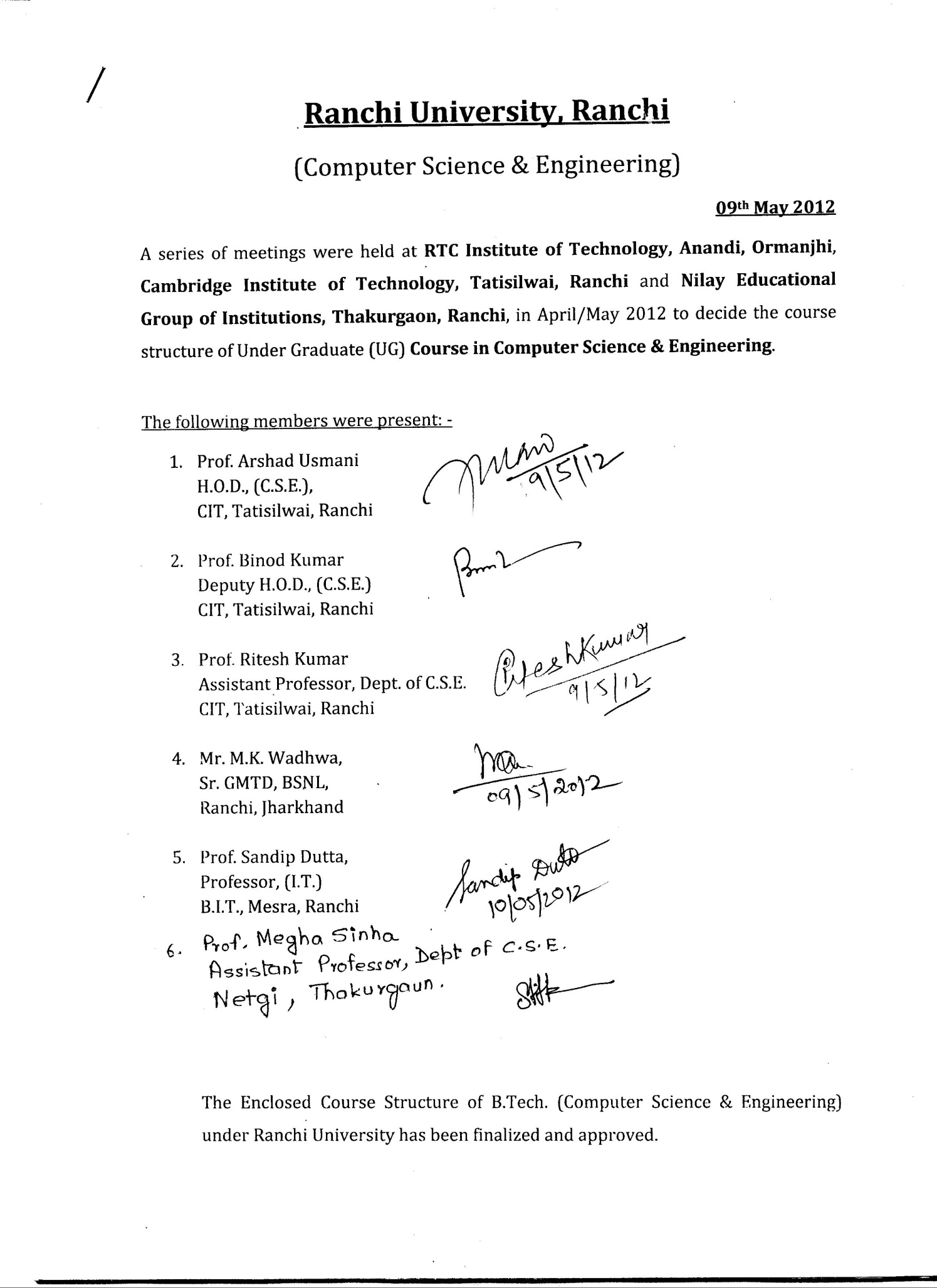 REGULATION FOR
B.TECH. COURSE RANCHI UNIVERSITYREGULATION FOR
B.TECH. COURSE OF RANCHI UNIVERSITYLeading to Bachelor of Technology Degree
Introduction :The Ranchi University, Ranchi, constituted the Board of studies, vides Notification, No. RU/R/8086/12 dated 12.03.2012 , to formulate the Curricula of B. Tech.Courses as well as regulations of the university.  Several meetings of the committee were held chairmanship of the Dean, Faculty of Engineering of Ranchi University, Ranchi.  The Board of studies considered the guidelines provided by AICTE, while formulating the regulation and syllabus of B.Tech Courses.All B.Tech Courses of 4-year duration shall consist of eight semesters. However, a student may be allowed to complete the course in maximum of six years.The regulation and curriculum of B.Tech Courses will come into force from the Academic Year 2012 for the students admitted in the session 2012-13 and onwards. The provision of this regulation shall also be applicable to any discipline that is                          introduced from time to time in the Engineering Colleges affiliated to Ranchi University.The University Senate on the recommendation of the Academic Council may change any                          or all parts of this Regulation at any time considered appropriate. Academic Calendar              2.1   The Academic Session shall be divided into two semesters each of approximately 17 weeks  duration (90 working days including examination period).The odd semesters shall start from July and end in December, whereas even semesters will begin in January and end in May every academic year.              2.2   A Co-ordination Committee shall be constituted consisting of Dean, Faculty of Engineering (Chairman), Controller of Examination of R.U (Member-Secretary) and Principals of all affiliated engineering colleges under Ranchi University (members).The committee shall prepare the Examination Calendar at the beginning of each Academic Year for both odd as well as even semesters.3.           Admission               3.1   Admission to all B. Tech. Courses will be made in the first semester of each academic year, at the first year level through the JECECE, AIEEE, and others as per the guidelines of AICTE/Government of Jharkhand. Lateral entry in IIIrd Semester will be permitted as per the guidelines of AICTE/ Government of Jharkhand.                 3.2 All students admitted to any of the B.Tech. courses shall deposit the requisite fees as prescribed by the institutes at the time of joining in each academic year.  4.           Residence                 4.1 The Residential requirement shall be as per rules of AICTE.  There should be
                           accommodation facility at least 25% for Boys & 50% for Girls Students. 5.          Attendance               5.1   Minimum 70 % attendance is essential for any student to appear in the end semester examination. The balance 30% shall include absence for all other reasons including medical.6.           Conduct & DisciplineFollowing rules shall be in force to govern the conduct and discipline of students:            6.1  Students shall show due respect to the teachers of the Institute, the wardens of            Hostels, the sports officers and the officers of the National Cadet Corps; proper courtesy and consideration should also be extended to the employees of the institute and hostel. They shall also pay due attention and courtesy to visitors.6.2 Students are required to develop a friendly relationship with fellow students. In particular, they are expected to show kindness and consideration to the new students admitted to the institute every year. Law bans ragging in any form to anybody. Any act of physical or mental pressurization of junior students, individually or in a group, will be considered as an act of ragging. Ragging also includes forcing junior students to meet seniors outside institute premises, or in places where student has no valid reason to be present, asking irrelevant questions or using abusive language. Ragging will be considered as gross indiscipline and will be severely dealt with, which may include expulsion from institute.If junior student yields to any form of ragging by senior students and does not inform the institute or hostel authorities, or willfully withholds the information in an enquiry of ragging incident, the matter will be treated as indiscipline on part of junior student and will invite punishment comparable to those against whom ragging charge are framed. Willful withholding of complain by a junior student does not automatically exempt a senior from punishment.             6.3 The following acts of omission and /or commission shall constitute gross violation of the code of conduct and are liable to invoke disciplinary measures:Furnishing a false statement of any kind in the form of application for admission or for award of scholarship or prizes etc.Furnishing false statement to the Disciplinary Committee, or willfully withholding information relevant to an enquiry.Organising or participating in an activity that has potential for hurting fellow students along lines of religion, caste, home state, and batch of admission, hostel or any other unhealthy criterion.Physical or mental harassment of freshers through physical contact or oral abuse.Getting involved in a brawl or fight with persons outside the Institute, either alone or in a group, irrespective of who has initiated the conflict.Willfully damaging or stealthily removing any property that belonging to the institute, hostel or fellow students.Adoption of unfair means in the examinations.Possession, consumption or distribution of alcoholic drinks or any kind of hallucinogenic drugs.Organising or participating in any group activity except purely academic and scientific programms in the company with others in or outside the campus without prior permission of Dean   of Student’s affairs /Principal of Institute.Mutilation or unauthorized possession of library books.Displaying lack of courtesy and decorum by resorting to indecent behavior anywhere within or outside campus.Resorting to noisy and unseemly behavior, disturbing studies of fellow students.Not intimating his/her absence to the warden before leaving the campus.6.4    Commensurate with the gravity of offence, the punishment may be Reprimand.Additional work in the institute.Debarment from student activities and elections and captaincy of sport teams.Debarment from medals and prizes.Partial ( 1 month or one semester ) or complete debarment from campus placement.Reduction in grade in one or more subjects.Expulsion from hostel.Rustication for a specified period.Outright expulsion from the Institute.                      Punishment under items v-ix will constitute major punishment and will debar a student from all academic medals & prizes as well important non academic awards.For all such major acts of indiscipline, which may have serious repercussion on students in general and/or which may warrant a uniform and more formalized nature of investigation, the Institute will form Disciplinary Committee to examine available evidences and award punishment through Principal of the college. Cases of unfair means in the sessional examination may be dealt with Examination Disciplinary committee of the Institute In case any student is found using unfair means in any subject/paper for the End Semester  for which the examination are in progress, the concerned student will be expelled from the course for which he was admitted. However, this would not preclude from his being readmitted to the next course in the series and such student may be readmitted to the next course from the beginning of concerned semester during which he was expelled from the course. As an example, if a student was found using unfair means during examination for second semester of the course, he may be readmitted from the beginning of second semester of next course in the series.7.         Change of Branch7.1    Only those Students will be eligible for a change of Branch after the Second Semester, who has    
       (a)  Completed all the Credits prescribed in the First Two Semesters of their Studies in their                  first attempt.        (b)  Obtained a CGPA, at the end of the Second Semester, not lower than 8.25.
7.2   Students may enlist their choice of Branch, in order of preference, to which they wish to change over.   It will not be permissible to alter the choice after the application has been submitted. Change of Branch shall be made strictly on the basis of Merit of the applicants. For this purpose, the CGPA obtained at the end of second semester shall be considered.    All Change of Branch made in accordance with the above Rules will be effective from the 3rd 
    Semester of the applicants concerned.  No changes of Branch shall be permitted here after.  Maximum branch change will be limited to 10% of branch intake, subject to condition that (a) strength of branch will not go below 90 % of sanctioned strength and (b) there is vacancy in the branch.The Institute will forward the recommendation for branch change to Dean, Faculty of Engineering, followed by approval of Vice-Chancellor and the decision is to be communicated to Controller of Examination, Ranchi University and the Institute concerned.  8.        Course Structure            8.1       Total credit point for B.Tech course should be between   200-212.            8.2     The   Curricula  for  the  different  Degree  Programs   as  proposed  by  the  respective 
Departments  and  recommended by the Academic Committee  of   the  Institute shall be approved  by  the  Academic  Council  of  the University and subsequently ratified  by   Ranchi   University Senate.            9.     Registration               9.1 Every Student of the B. Tech.  Course is required to register, in person, at the 
                              commencement of each semester, on the day fixed for and notified in the Academic 
                              Calendar.              9.2       Registration of students for all semesters will be centrally organized by the Academic 
                              section of the Institute.              9.3      A  student  who  failed to register  on  the  day  announced  for  the  purpose  may  be 
 permitted for late registration within next  three working days on payment of additional  late fee as prescribed by the  Institute.   Normally no Late Registration shall be permitted after the Third Working Day from the scheduled date of registration.              9.4         Only those students will be permitted to register who have:                               (a)        Cleared all dues of the previous semesters.                               (b)        Paid all prescribed fee for the current semester.                                (c)        Not been debarred from registering for a specified period on disciplinary or any
                                             other ground.            10.       Performance Evaluation             10.1    Students’ performance will be measured on a 10 point Scale Grading System using Letter   Grades.                10.2   Grading System: A grade will be awarded to student in a subject based on his performance in end semester examination, practical examination and internal assessment through class tests, home assignments. Grades will be assigned and associated point values will be as follows:The student must secure 35% marks in end semester examination (ESE) and 35% marks in sessional separately.The Examination Section of Ranchi University will centrally conduct the End Semester   Examinations in respect of the Theory component of the subjects. Each subject/paper will carry 100 marks. The sessional and practical will be assessed on 50 marks each. The distribution of sessional marks will be as follows:                                        Attendance: 10                                        Class Test/Home assignment: 30                                        Performance/Behavior: 10                             The distribution of practical marks will be as follows:                                          Attendance: 10                                         Timely submission of lab report: 05                                         Lab oratory report: 15                                         Viva-voce: 20          10.3   Students who have failed in maximum of three theory subjects, but pass in all practical and sessional examination, will be promoted to next higher semester & they will be permitted to appear in those subjects, when semester examination of this subject takes place. The marks obtained by the students in practical/sessional examination in the relevant semester will be counted for publication of result.           10.4    For registration in III rd Semester a student must have                                   (a)    Completed at least 35 Credits out of 57 Credits with minimum P grades in each   Practical  Examination.                                   (b)     Obtain  a  Cumulative Grade  Point  Average(35) (CGPA(35))  of  not  lower  than  4.5  calculated on the basis  of the best Grades obtained  by him/her to attain in 35 Credits.          10.5 Students who have failed in more than three subjects in a semester must register for all subjects including sessional /practical courses offered in the corresponding semester of the next year.           10.6    No supplementary examination will be conducted for   B. Tech I, II, III, IV and V semesters.          10.7   There will a supplementary examination for promoted candidates only each for VI and VII semesters to enable candidates to clear backlog papers of  these semester, if any. However, if the candidate fails to clear any of the subject/paper in supplementary examination, he/she will not be promoted to the next semester. Such candidate will have to repeat that particular semester again.           10.8    However, if the student is successful in obtaining at least pass marks or more in the subjects, he/she has appeared then, only pass grade will be entered for publication of result.         	 10.9    Only those candidates, who have cleared all the subjects of all previous semesters including those in VIIth semester, will be promoted to VIII semester.         10.10  Only one supplementary examination will be conducted for VIII semester for those candidates only, who could not clear or could not appear ( due to compelling reasons like serious illness of himself/herself), subject to following conditions:                 a.     If the candidate appears in all the papers and obtains at least pass marks or more in all the subjects he/ she has appeared,  then marks obtained in all the papers along with the sessional and  practical marks already secured, will be considered afresh for publication of result.          b.   If the candidate appears in failed papers & obtains at least pass marks or more, only pass grade will be entered for publication of result.    10.11    Semester Grade Point average (SGPA) will be computed for each semester. The SGP will be  calculated as follows:                  Where ‘n’ is the number of subjects registered for the semester, ‘ci’ is the number of Credit allotted to particular subject, & ‘gi’ is the grade point carried by the Letter Grade  corresponding to the subject. SGPA will be rounded off to the second place of decimal 
 and recorded as such. The SGPA would indicate the performance of the student in the 
 semester to which it refers.  10.12     Starting from second Semester at the end of each semester , a cumulative Grade Point                            Average (CGPA) will be computed for every student as follows:                                              
                                                      Where ‘m’ is the total number of subjects the student has registered  from the First  Semester onwards up to & including the semester, ‘ci’ is the Number of Credits 
allotted to a particular subject and  ‘gi’ is the Grade –Point carried by the Letter Grade                            corresponding to the Grade awarded to  the  student  for the  subject .  CGPA will   be          rounded off to the second place of Decimal & recorded as such. The CGPA would indicate the cumulative Performance of the student from the First semester up to the end of the semester to which it refers. The CGPA, SGPA & the Grades obtained in all the subjects in a semester will be communicated to every student at the end of every semester.  For determining the Inter se Merit Ranking of a group of students, only the rounded off values of the CGPAs will be used.10.13    When a student gets the grade ‘F’ in any subject during a semester, the SGPA and the CGPA from that semester onwards will be tentatively calculated, taking only ‘Zero Point’ for each such ‘F’ Grade. After the ‘F’ Grade(s) has/have been substituted by Letter Grade during a subsequent/examination, the SGPA and the CGPA of all the semester, starting from the earliest Semester in which ‘F’ Grade has been updated, will be recomputed and recorded to take this Change of Grade into account.          10.14     The six week Industrial training undergone by the students in summer vacation will be assessed within five weeks after commencement of the seventh semester. The students are required to submit a written report on training received & give a seminar. This will be evaluated along with project work of VII semester.          10.15     Assessment of Project Work: Performance in the various activities involved in the Project would be assessed   individually at the end of each semester in which it is being carried out as per the curriculum.         10.16       The Chairman, Academic Affairs/Head of the Department of Institute will constitute 
a committee for conducting the comprehensive Vive-Voce Examination, evaluation of project etc. as per the requirement of the Curriculum.         10.17     A Student will be issued an Admit Card for appearing in the End Semester Examination, only if he/she has                                      (a)       requisite attendance.                                   (b)      paid all Institute & Hostel dues for the semester.                                   (c)      no disciplinary action is pending against him.                                    (d)     paid the requisite examination fee                             11.         Graduation Requirement               11.1.    In order to qualify for a B.Tech. Degree of Ranchi University covered under this regulation a student must:                     (a)      Complete all the Credit requirements for the degree as laid down in the prescribed 
                                       Curriculum of the Course with a minimum of Grade ‘P’ scored in every subject.                     (b)      Obtain a minimum CGPA of 4.50 at the end of the semester in which he/she completes all the requirements for the degree.            (c)        In the final degree certificate CGPA obtained by the candidate will be mentioned.      6.05.2012 (DRAFT)B. TECH COURSE STRUCTURECOMPUTER SCIENCE &ENGINEERINGRANCHI UNIVERSITY, RANCHI               COMMON TO ALL B.TECH BRANCHES 		YEAR : I                     SEMESTER : ICOMMON TO ALL B. TECH BRANCHES 		YEAR : I                     SEMESTER : IICOMPUTER SCIENCE & ENGINEERING    	   YEAR: II		    SEMESTER: III	COMPUTER SCIENCE & ENGINEERING		   YEAR: II		    SEMESTER: IVCOMPUTER SCIENCE & ENGINEERING		   YEAR: III	SEMESTER: V	COMPUTER SCIENCE & ENGINEERING		  YEAR: III		   SEMESTER: VI	COMPUTER SCIENCE & ENGINEERING		   YEAR: IV	 SEMESTER: VIICOMPUTER SCIENCE & ENGINEERING		 YEAR: IV		 SEMESTER: VIIIB. TECH COURSE STRUCTURECOMMON TO ENGINEERINGBRANCHES1ST & 2ND SEMESTERRANCHI UNIVERSITY, RANCHIHS 1101		ENGLISH FOR PROFESSIONAL COMMUNICATION UNITS                                                                                                     NO. OF LECTURESCOMMUNICATION									(5 LECTS)                                                 Role & Objectives Of Communication, Process of Communication, Element & Essentials of Communication, Flow of Communication, Barriers /Factors Inhibiting Communication, Verbal/Non-Verbal Communication, Kinesics/Body Languages, Style In Technical Communication, Communication Skills-Reading, Writing, Speaking, Listening& Talking.PROFESSIONAL WRITING								(3 LECTS)Business Letters/Official Letters, Letter Writing Skills, Letter Writing Process, Letter Formats, Essentials of Letter Writing, Types Of Professional Letters, D.O Letter, Job Application and resume.GRAPHICS										(1 LECT)                Introduction, Planning of Graphics, Placing of Graphics, Construction of Graphics, Types of Graphics.  PHONETICS & PHONOLOGY							(8 LECTS)                             Organs of Speech/ Speech Mechanism, Phonetic Symbols, Consonant/Vowels/ Diphthongs-Classification, Stress Pattern/Intonation, Pronunciation Guidelines, Syllable/Syllable Division, Tones.REPORT WRITING									(5 LECTS)Introduction & Important Features of Report, Types of Report, Structure &Layout Format, Language Style, Project Report, Laboratory Report, Industry Report, Socio Culture Report, Technical Report,    Proposals –Nature, Significance Types, Structures.DISCUSSION SKILLS 								(3LECTS)Introduction, importance of group discussion, Process of group discussion Group discussion strategies, Interaction strategies, Individual, Contribution, Leadership skills, Team management, Creating a friendly co operative atmosphere.PRESENTATION SKILLSNature And Importance of Presentation, Introduction And Meaning of Presentation, Planning Presentation, Objective With Central Idea, Main Ideas, Role of Supporting, Material –Steps, Handling Stages Fright STUDY SKILLS									(2LECTS)Note making, Mechanics of note making, Note writing techniques, Reduction device, Organizing techniques, Methods of sequencing, Summarizing & paragraph, Mechanics of summarizing, Summarizing techniques, Outlining & paraphrasingREFERENCING 									(2LECTS) Referencing Skills, Method of Referencing, Using Footnotes, Scanning Skills, Skimming Skills, Locating Books in the Library, Required Information/Meaning/Pronunciation. SENTENCES										(2LECTS)Requisites of Good Sentence Writing, Effective Sentence Structure, Sentence Building, Sentence Coherence, Use of Connectives, Sentence Emphasis/Sentence Theme, Development of Paragraph PARAGRAPH WRITING 								(2LECTS)Paragraph Structure, Principles of Paragraph Writing, Paragraph length/ Coherence/             Division, Use of Modals/Connectives/Modifies, Punctuations & Spelling, ConcordTELEPHONIC CONVERSATION							(2LECTS)Introduction, Listening/speaking, Telephonic skills required Problems of telephonic conversations, Intensive listeningLISTENING COMPHREHSION							(2LECTS)To comprehend spoken materials in standard Indian, English/British English & American English, Current situation in India regarding English American English/British EnglishINTERVIEW										(2LECTS)The Interview process, Pre interview preparation techniques,  projecting a positive image, Answering strategies.GENERAL PROFICIENCYG.P. classes are conducted for personality development of students. It includes Group Discussion, Presentation, Seminar, Quiz, C V Writing, Technical Report Writing and also inculcates Human Values and Professional Ethics. There will be assignments and class tests also.   SYLLABUS OF ENGINEERING CHEMISTRY 	CH1101Adv. Atomic structure / AtomsBasic ideas about de-Broglie’s ware equation, Heisenberg uncertainty principle, schrodinger wave equation (Derivation). Particle in a box illustrating energy quantization radial and angular part of H-atom. Wave functions/orbitals, probability and charge distribution.																			 (4 period)Chemical bonding/chemical valency/ molecules.Ionic bond, covalent bond, co-ordinate bond, vanderwalls forces & hydrogen bonding shape and geometry of species (Helfrich rule, VSEPERT & Hybridisation) and nature of species (VBT & MOT) of diatomic molecular.														(4 period) Chemical kinetics / Reaction dynamicsRate laws, molecularity & order of reaction, kinetic derivation of first and 2nd order of reaction with their half life period. Arrhenius equation for single and double temperature. Collision and transition state theory. 															(3 period) Laser in chemistryExplain laser in chemistry with their types				(2 period)Electrochemistry:Nernst equation for electrode potential (Derivation), Application of electrode potentials to predicet redox reactions in solution with special reference in lattimer and frost diagrams.								(3 Period)  Transition metal chemistry/Co-ordination chemistry Nomenclature and isomerism of complex compounds. Theories of bonding in co-ordination compounds, Viz crystal field theory, Valence bond theory. Chelation. Application in organic synthesis.						(4 Period)Organometallic chemistry:Introduction, structure and bonding in organometallic complexes. The eighteen and sixteen electron rules.							(3 period)Catalysis: Introduction, types and characteristics of catalysis (Homogeneous, Heterogeneous, acid-base, auto and enzyme catalysis). The role of metals in catalysis cycles turning some chemical reaction (e. g. Hydrofirngalation, Hydrogenetion )	(3Period)Role of metals in biology:Oxygen carrier, electron transfer biologigical role of iron and copper.(2 Period)Structure and reactivity of organic molecules/organic chemistry:Electron displacement effects (Inductive effect, Mesomeric effect or resonance               hyper conjugation, electromeric effect, inductomeric effect)Intermediate organic species based on carbon (free radicals, carbocations, carbanions, carbenes)Types of organic reactions addition reaction, elimination reaction (E1 & E2 ) substitution reactions ( SN1 SN2, SNi) Stereochemistry (introduction, Chirality, isomerism conformational analysis E-Z & R-S nomenclature)								(6 Period)	Polymerisation;Basic concepts, classification and industrial application 			(2 Period)Photochemistry:Introduction, fluorescence, phosphorescence, norrish type –I and II reaction, application of photosynthesis, photosynthem ( Z- diopram) chemistry of vision. Laws of phtochemistry. 							(4 Period) 	   Reference Books:-Advance physical chemistry, Gurdeep Raj, Goel publishing house MeerutEssentials of Physical Chemistry B. S. Bahal, S. chand and CompanyOrganic Chemistry Morrison BoydAdvanced Inorganic Chemistry Gurdeep RajEngg. Chemistry Shashi Chawla, Dhanpat Rai and Com.Engg. Chemistry Jain & Jain, Dhanpat Rai and Com.Industrial Chemistry, B. K. Sharma, Goel publishing house Meerut PH 1101 ENGINEERING PHYSICS-I                                                                                                            (3-1-0)Module 1.  Theory of RelativityInertial frame of reference, Noninertial frames and fictitious forces, Outline of relativity, Michelson-Morley experiment, Lorentz transformation of space and time, Length contraction, variation of mass with velocity, Equivalence of mass and energy.                                                                                     [6]Module 2. Cardinal Points of Optical SystemCombination of thin lenses, Cardinal points of coaxial system of thin lenses, Thick lenses, Location and properties of cardinal points, Graphical construction of images.                                                         [4]Module 3. Interference of LightAnalytical treatment of interference, Intensity distribution of fringes system, Coherent and Non-coherent sources, Fundamental conditions of interference, Fresnel’s biprism, Displacement of fringes, Wedge shaped films, Newton’s rings.                                                                                                    [5]Module 4. Diffraction of LightSingle slit and double slit diffraction, Diffraction grating, Limit of resolution, Resolving power of grating and image forming systems.                                                                                                                      [4]Module 5. Polarization of LightBrewster’s law, Double refraction, Geometry of calcite crystal, Optic axis, nicol prism, Circularly and elliptically polarized light, Retardation plates, Production and analysis of plane, circularly and elliptically polarized light, Polarimeter.                                                                                                               [5]Module 6. Thermal PhysicsKinetic theory of gases, Maxwellian distribution, Mean free path , Transport phenomena in gases, Imperfect gases and Vander  waal’s equation of state.                                                                                    [4]Module 7. AccousticsProduction and applications of Ultrasonics, Accousitcs of buildings.                                                         [2]Module 8. Dynamics of fluidsContinuity equation, Bernoulli’s theorem and its applications, Torcelli’s theorem, Viscosity-flow of Liquid through a capillary tube , Capillaries in series and parallel, Stoke’s formula, Rotation viscometer.          										       [5]Books Recommended:Optics, Ajoy Ghatak, Tata Mc: Graw- HILL Publising Company Co. , New  Delhi.Relativistic Mechanics, Satya Prakash , Pragati Prakasan , Meerut.Heat and thermodynamics, P. K. Chakrawarty, Hindustan Publishing Concern.MH 1101	                                                    Mathematics-I			Unit-1Differentiation of functions of one variable:- Successive differentiation, Leibnitz Theorem( without proof), Rolle’s Theorem ,Lagrange’s Mean Value Theorem, Taylor’s  Theorem and Expansions of functions into Taylor’s and Maclaurin’s Series. 					(05 Classes)Unit-2Calculus of function of several variables:-Partial Derivatives, Chain Rule, Differentiation of implicit function, Total Differentials, Euler’s Theorem. 					(05 Classes)Unit-3 Maxima and Minima:-Maxima and Minima of function of two Variables, Method of Lagrange’s Multiplier’s.										(02 Classes)Unit-4Integral Calculus:-Elementary Reduction formula for Integral, Integration as a Limit of Sum, Problems on Length, Area, Volume and surface area of revolutions.			(08 Classes)Unit-5Multiple Integral:-Double and Triple Integral, Change of Order of Integration, Jacobian, Applications to Areas and Volume.									(05 Classes)Unit-6	Differentiation of Vector:- Scalar and Vector point Function, Gradient Divergence  and Curl. 	             (03 Classes)	Unit-7								Integration of Vectors:-Line Integral and surface Integral, Greens Theorem, Gauss Divergence Theorem and Stoke’s Theorem (without proof) and their simple applications.	(05 Classes) 	Unit-8:Infinite Series:- Convergence and Divergence of Series, Comparison  Test, Ratio Test, Cauchy’s root test, Leibnitz Rule, Absolute and Conditionally convergence.				(06 Classes)			Reference Books:-              1. Advanced Mathematics for Engineers, by “Erwin Kreyszig”(Wiley Eastern Publication)           2. Higher Engineering Mathematics, by “B.S.Grewal” ( Khanna Publication)           3. Engineering Mathematics, by “ S.S.Shastri” (PHI Publication)           4.Advance Mathematics for Engineer,by’Gorakh Prasad”(Torrent Publication).1st SemesterME 1101 				 ENGINEERING MECHANICS                                               (3-1-0)Fundamentals of Mechanics – Basic concepts					(5 Lectures)Force Systems and Equilibrium
Force, Moment and couple, Principle of Transmissibility, Varignon’s theorem, Resultant of force system- Concurrent and non- concurrent coplanar forces, Free body diagram, Equilibrium equations and their uses in solving elementary engineering problems.                                                                     (5 Lectures)Plane Trusses										(5 Lectures)
The structural model, simple trusses, analysis of simple trusses: method of joints, method of sections, graphical method.Friction										 (5 Lectures)
Introduction, laws of coulomb friction, simple contact friction problems, belt friction, the square screw thread, rolling resistance.Properties of Surfaces                                                                                                                      (5 Lectures)
First moment of an area and centroid, Second moment and product of area of a plane area, transfer theorems, relation between second moment and product of area, polar moment of inertia, principal axes, mass moment of inertia.  Virtual work										 (5 Lectures)
Work of a force, Principle of Virtual work and its application.Kinematic of Rigid bodies                                                                                                               (5 Lectures)
Plane motion, Absolute motion, Relative motion, Translating axes and rotating axes.Kinetics of Rigid bodies								(5 Lectures)
Plane motion, Work energy, Impulse and momentum.Suggested Text Books  & References:-Mechanics for Engineering ,Beer F.P. and Johnson F.R. , Mc Graw HillEngineering  Mechanics, Timoshenko ,Young & Rao ,  TMH“Engineering Mechanics,Dr. R.K. Bansal ,Laxmi Publications“Engineering mechanics, R.S. Khurmi , “Engineering Mechanics,Dr. V.M. Domkundwar , Dhanpat  Rai PublicationsEngineering mechanics”, I.H Shames & Rao , Prentice Hall of IndiaEngineering mechanics, Dr. D. S. Kumar , Kataria & sonsSemester IEE 1101 - BASIC ELECTRICAL ENGINEERING                                   (3-1-0)DC NetworksKirchoff’s laws, node voltage and mesh current methods; Delta-star and star-delta conversion; Classification of Network Elements, Superposition principle, Thevenin’s and Norton’s theorems.                                                                                                         4HrsSingle Phase AC CircuitsSingle phase EMF generation, average and effective values of sinusoids; Solution of R,L,C series circuits, the j operator, complex representation of impedances; Phasor diagram, power factor, power in complex notation; Solution of series, parallel and series- parallel circuits.                                                                                                        6HrsThree Phase AC CircuitsThree phase EMF generation, delta and Y- connection, line and phase quantities; Solution of three phase circuits balanced supply voltage and balanced load; Phasor diagram, measurement of power in three phase circuits; three phase four wire circuits.                                                                                                                                                       6HrsMagnetic CircuitsAmpere’s circuital law, B-H curve, solution of magnetic circuits, Hysteresis and eddy current losses.                                                                                                                         4Hrs                                                                                                                              TransformersConstruction, EMF equation, ratings; Phasor diagram on no load and full load; Equivalent circuit, regulation and efficiency calculations; Open and short circuit test, Three phase transformers.                                                                                                4HrsInduction MotorsThe revolving magnetic field, principle of operation, ratings; Equivalent circuit; Torque-speed characteristics;                                                                                          4HrsDC MachinesConstruction, EMF and Torque equations; Characteristics of DC generators and motors; Speed control of DC motors and DC motor stators; Armature reaction and communication.                                                                                                         	          4HrsElectrical Measuring InstrumentsDC PMMC instruments, shunts and multipliers, multi-meters, Moving iron ammeters and voltmeters, Extension of instrument ranges.                                                       4HrsPower Supply Systems (Introductory)General structure of electrical power systems; power transmission and distribution via overhead lines and underground cables, steam, hydro, gas and nuclear power generation.                                                                                                                            4HrsSuggested text books & references1 ”Basic Electrical” Mittal & Mittal, Tata McGraw Hill2 “Theory and Practice of Basic Electrical Engg.” Kothari & Nagraaj ,Prentice Hall of India3 “Basic Electrical Engg.” G.K. Lal, 3-D Publication4 ”Fundamental of Electrical Engg.” Ashfaq Hussain, Dhanpat Rai Publication.SYLLABUS OF ENGINEERING CHEMISTRY OF PRACTICAL PAPERSCH1102-PAcide – base titration (estimation of commercial caustic soda).Redox titration (estimation of iron using permanganometry)Perparation and analysis of a metal complex (for example thiourea/copper sulfate or nickel chloride/ammonia complexes.Chemical kinetics (determination of relative rates of reaction of iodide with H2O2 at room temperature (clock reaction)Heterogeneous equilibrium (determination of partition coefficient of acetic acid between n-butanol and water.Photochemical oxidation-reduction(study of Photochemical reduction of ferric salt)Viscosity of solutions (determination of percentage composition of sugar solution from viscosity)Synthesis of aspirinSynthesis of P-nitro aniline from acetanilide.Detection of functional groups in organic compounds.Radical polymerization of vinyl monomers such as styrene, acrylonitrile etc.Conductometric titration (determination of the strength of a given HCL solution by titration against a standard NaOH solution.Reference Books:-Essentials of experimental Engg. Chemistry by Shashi Chawla & Dhanpat Rai & Company.PH1102-P				ENGINEERING PHYSICS-1List of ExperimentTo determine the coefficient of viscosity of water by capillary flow.To determine the thermal conductivity of a bad and good conductor by Lee’s method and Searl’s methods respectively. To determine the wave length of light by Newton’s ring method.To determine the wave length of light by Fresnel’s biprism.To determine the dispersive power of the given material of the prism.To determine the focal length of light combination of two thin lenses by nodal slide assembly and its verification. Determination of c/m by J. J. Thomson’s method. Measurement of thermo emf between different types of thermocouples as a function of temperature difference between the junction, measurement of an unknown temperature. Use of Carry Foster Bridge. Study of electromagnetic Induction. Study of electromagnetic damping and determination of terminal velocity reached by magnet falling in a metallic tube. Study of electromagnetic damping and determination of terminal velocity reached by magnet falling in a metallic tube. Study of L.C.R circuits with AC circuits. Determination of Plancks’s constant using photocells. ME 1102-P 				ENGINEERING MECHANICS                                           (0-0-3/2)List of ExperimentsTo determine the Newton’s second law of motion by Fletcher’s trolley apparatus.
To determine the moment of inertia of a flywheel about its axis of rotation.
To verify: 	(a) The condition of equilibrium of forces by parallel force apparatus.
 		(b) The principal of moments by crank lever.
To determine the dry friction between inclined plane and slide boxes of different materials.
To determine the coefficient of friction between the belt and rope and the fixed pulley.
To determine the velocity ratio of a simple screw jack and to plot graph between 
 		(a) Effort- Load 
 		(b) Friction-Load 
 		(c) Efficiency- Load.
To measure the area of a figure with the help of a Polar Planimeter. Semester IEE 1102-P – Basic Electrical Engineering                                               (0-0-3/2)List of ExperimentsTo measure the armature and field resistance of a DC machine.To calibrate a test (moving iron) ammeter and a (dynamometer) wattmeter with respect   to standard (DCPMMC) ammeter and voltmeters.Verification of circuit  theorems, Thevenin’s  and Superposition theorems (with DC Sources only).Voltage-current characteristics of incandescent lamps and fusing time-current characteristics of 
fuse wire.Measurement of current, voltages and power in R-L-C series circuit excited by (single phase) AC
supply.Open circuit and short circuit tests on a single – phase transformer.Connection and starting of a three – phase induction motor using direct online (DOL) or star – delta starter.Connection & measurement of power consumption of a fluorescent lamp.Determination of open circuit characteristics (OCC) of a DC machine.Starting and speed control of a DC shunt motor.Connection and testing of a single - phase energy meter (unity power factor load only).Two – wattmeter method of measuring power in three – phase circuit (resistive load only).   1st semesterED 1101-P     				 ENGINEERING GRAPHICS – I                                             (0-0-3)
GeneralImportance, Significance & scope of engineering drawing, Lettering, Dimensioning, Scales, Sense of proportioning, Different types of projections, B.I.S. Specifications.                   	(5 Lectures)Projections of Points & LinesIntroduction of planes of projection, Reference and auxiliary planes, projections of points and lines in different quadrants, traces, inclinations, and true lengths of the lines, projections on auxiliary planes,
shortest distance, intersecting and non- intersecting lines.                                 	(5 Lectures)Planes Other than the Reference PlanesIntroduction of other planes (perpendicular and oblique), their traces, inclinations etc.,  projections of points and lines lying in the planes, conversion of oblique plane into auxiliary plane and solutions of related problems.                                                                                                         	(5 Lectures)Projections of Plane Figures                                                                                      Different cases of plane figures (of different shapes), making different angles with one or both reference planes and lines lying in the plane figures making different given angles (with one or both reference planes, Obtaining true shape of the plane figure by projection.          (5 Lectures)Projection of SolidsSimple cases when solid are placed in different positions, Axis faces and lines lying in the faces of the solid making given angles.	(5 Lectures)Development of Surface	(5 Lectures)Development of simple objects with & without sectioning.Isometric Projection	 (5 Lectures)NomographyBasic concepts and uses1st and 2nd semesterWP 1101 – P                                            WORKSHOP PRACTICE I & II                                                  (0-0-3)Carpentry: Definition, engineering applications, seasoning and preservation, plywood and plyboards.
Foundry:   Moulding sands, constituents and characteristics, Pattern, definition, materials, types, core prints Role of gate, runner, riser, core and chaplets, Causes and remedies of some common casting defects like blow holes, cavities, inclusions.
Metal Joining: Definition of welding, brazing & soldering processes and their applications, Oxy – acetylene gas welding process, equipment and techniques, types of flames and their applications, Manual metal are welding techniques and equipments, AC & DC welding, electrodes, constituents and functions of electrode coating, Welding positions, Type of weld joint, common welding defects such as cracks, undercutting, slag inclusions, porosity.
Metal Cutting: Introduction to machining and common machining operations. Cutting tool materials, Definition of machine tools, specification and block diagram of lathe, Shaper, drilling machine & grinder, Common
Lathe operations such as turning, chamfering and facing, Quick return mechanism of shaper, Difference between drilling  and boring, Files – material and classification.
Forging: Forging principle, materials, operations like drawing, upsetting, bending and forge welding, use of forged parts.
List of Jobs to be made in the workshop
Group A
1.  T – Lap joint and Bridle joint       (Carpentry shop)
2.  Mould of any pattern                   (Foundry shop)
3.  Casting of any simple pattern     (Foundry shop)
Group B
1.  (a)  Gas welding practice by student on mild steel flat
      (b)  Lap joint by Gas Welding
2.  (a)  MMA Welding practice by students
      (b)  Square butt joint by MMA Welding
3.  (a)   Lap joint by MMA Welding
      (b)  Demonstration of brazing
4.        Tin smithy for making mechanical joint and soldering of joints.
Group C 
1.        Job on lathe with one step turning and chamfering operations
2.         Job on shaper for finishing two sides of a job
3.   (a)  Drilling two holes of size 5 & 12 mm diameter on job used/to be used for shaping
      (b)  Grinding a corner of above job on bench grinder
4.          Finishing of two sides of a square piece by filling
(CS 1201) INTRODUCTION TO COMPUTING Module I 										[5 Hrs]Fundamentals of Computer:History of Computer, Generation of Computer, Classification of Computers Basic Anatomy of Computer System, Primary & Secondary Memory, Processing Unit, Input & Output devicesModule II 										[6 Hrs]Number systems representation of signed and unsigned numbers, BCD, ASCII, Binary, Arithmetic & logic gates.Assembly language, high level language, compiler and assembler (basic concepts)Module III										[4 Hrs]Basic concepts of operating systems like MS DOS, MS WINDOW, UNIX. Introduction to typesetting software such as Microsoft office, Introduction to emails, FTP, R-login, Network Services, Internet. Module IV 										[20 Hrs]Concepts of Algorithm & flow chart, notion of programs, programmability and programming languages. Structure of programs, object codes. Introduction to Programming Languages - BASIC, FORTRAN and PASCAL. Text Books: Kerninghan, B.W. 			The Elements of Programming StyleGottfried 				Programming with Pascal, Shaum Series, TMHRajaraman V. 				Fundamental of ComputersReference Books: Kerninghan B.W. & Ritchie D.M. 	The C Programming LanguageBalaguruswamy			Programming in CM.M.Oka 				Computer Fundamentals, EPHLeon 					Introduction to Computers, VikasLeon 					Fundamental of Information Technology, VikasENVIRONMENT & ECOLOGY			(CH1201)Unit – I										4 Lecture Environment: Definition Components of Environment importance of study, Environmental degradation and human activity.Unit – IIEcology:									5 LectureDefinition elements of Ecology, Scope/object of Ecology, Different kind of Ecosystem (structure & function), Principles of Environmental impacts assessment.Unit – III										5 LectureAir Pollution:Atmospheric composition, energy balance, climate, weather, dispersion, soures and effects of pollutants, primary and secondary pollutants, green house effect, depletion of ozone layer, standards and control measures.Water pollution:Hydrosphere, natural water , pollutants their origin and effects river/lake/ground water pollution standards and controlUnit – IV										4 Lecture		Land pollution:Lithosphere, pollutants (municipal, industrial, commercial, agricultural, hazardous solid waste) their origin and effects, collection and disposal of solid waste, recovery and conversion methods.Noise PollutionSources, effects standards and control  	Unit – V										5 Lecture Energy:Definition different kind of sources of energy (conventional & nonconventional) and its impact on environment. Solar, Biomass, Bio-gas, hydrogen as an alternative Future source of energy. Unit – VI										6 LectureCurrent environmental issues of importance population growth, climate change and/or Global warming – definition and its effect, Acid Rain, ozone layer DepletionUnit – VII										3 Lecture Environmental protection – Role of Government and Civilians. Environmental education.Unit – VIII										3 Lecture	Solid Waste Management – Definition and methodology.Reference:-Environmental Chemistry B. K. SharmaEnvironmental Studies by Ritu Bir, Vayu education of India.Environmental Studies by S. Deswal, A. Deswal, Dhanpat Rai & company.PH 1201 ENGINEERING PHYSICS-II                                                                                                           (3-0-0)Module 1.  Vector analysisScalar and vector fields, Gradient of a scalar field, Divergence and curl of vector fields, Line integral of a vector field, Gauss-divergence theorem, Stoke’s theorem.                                                                    [5]Module 2.  ElectrostaticsQuantization & conservation of charge, Coulomb’s law (vectorial form) and superposition principle, Concept of electric field lines, flux of electric field, Gauss’s law, Electric Potential and potential energy, Conductors, Capacitors and dielectric materials.                                                                               [5]Module 3.  ElectromagnetismMagnetic field, Force on a moving charge in a magnetic field, Force on a current element, Torque on current loop, Biot-Savart law, Ampere’s circuital law, Electromagnetic induction and Faraday’s law, Magnetism in materials, Maxwell’s equations, Electromagnetic Waves.                                                   [7]Module 4.  ThermoelectricitySeebeck effect, Law of successive temperatures, Law of intermediate metals, Peltier effect, Thomson effect, Thermoelectric power, Application of thermodynamics on thermocouple.                                 [6]Module 5.  Matter wavesElements of wave properties of particles,   Elements of particle properties of waves, Nuclear Energy.                            [3]Module 6.  LaserSpontaneous and Stimulated emission of radiation, Einstein coefficient, Parts of laser, Types of laser and their application.                                                                                                                                                 [3]                                                                                                                                                                                                                                                                                                         Module 7.  Energy Bands and charge carrier in semiconductorsEnergy band diagram, Covalent bonds, Bound and free electrons, Holes, Electron and hole mobilities, Intrinsic and extrinsic semiconductors, Fermi and impurity levels.                                      [3]Module 8.  Conductivity in semiconductorsImpurity compensation, Charge neutrality equation and semiconductors conductivity, Einstein relation, Drift and diffusion current, Photo conductivity and Hall effect.                                                  [3]Books Recommended:Mathew N.O. Sadiku ( SAD), Elements of Electromagnetics, Oxford University Press(2001).Arthur Beiser (AB), Concept of Modern Physics, 6th edition 2009, Tata McGraw- Hill.  Halliday, Resnick, Walker , Fundamentals of Physics 6/e, John Wiley & Sons 2004.Streetman and Banerjee, Solid State Electronic Devices, PHI Publication india.        MH 1201                                                          Mathematics-II			Unit-1Matrices and Determinant:-Review and operation on Determinant and Matrices, Rank of a Matrix, Elementary Transformations, Reduction to Normal form, Solution of simultaneous Equations, Gauss Jordan Method. Cayley Hamilton’s Theorem, Eigen Values and Eigen Vectors.		(05 Classes)Unit-2Vector Space:- Definition, Linear dependence and linear independence of vectors.	(03 Classes)Unit-3 First Order Ordinary Linear differential Equation:- Method of solution of first order differential equations (Types: Variable Separable, Homogeneous and non Homogeneous differential equations, linear differential equations, Bernoulli’s differential equations and Exact differential equations.												(06Classes)Unit-4Higher Order Linear differential equation:- Solution of Higher Order linear differential equations with constant coefficient, Method of Variation of Parameters, Cauchy’s Homogeneous and Legendre differential equations.									(06 Classes)  									Unit-5Laplace Transformations:-Definition, Existence of Laplace Transform, Laplace Transform of Basic and Periodic function, Shifting Theorems, Properties of Laplace Transformations	(05 Classes)		Unit-6	Laplace Inverse Transformation:- Laplace Inverse Transformation of basic functions, Convolution theorem, Laplace Transform of Unit Step function and Unit Impulse function, Application of Laplace Transformation to differential equations.						(05 Classes)					 Unit-7								Numerical Analysis:-Operators (,Е) and	relation between operators, Factorial Polynomial. 									(03 Classes)Unit-8:Interpolation and Extrapolation:- Newton’s Forward and Backward Formula, Lagrange’s Interpolation formula and Newton’s divided difference formula for unequal intervals, Numerical Differentiation and Numerical Integration   (Newton’s cote’s Method, Trapezoidal rule, Simpson’s rule and rule).									(06 Classes)Reference Books:-    	      1. Advanced Mathematics for Engineers, by “Erwin Kreyszig”(Wiley Eastern Publication)                     2. Higher Engineering Mathematics, by “B.S.Grewal”( Khanna Publication)                     3. Introductory Method of Numerical Analysis, by “ S.S.Shastri” (PHI Publication)                     4. Advance Mathematics for Engineer,by’Gorakh Prasad”(Torrent Publication).Semester IIME1201                                                    ENGINEERING THERMODYNAMICS                                     (3-1-0)Fundamentals and definition                                                                                   	(5 Lectures)
System, properties, state, state change, diagram, Dimension and unitsWork mechanism and thermodynamics                                                             	(6 Lectures)
Definitions, Displacement work at part of a system boundary, Engine indicator, Displacement work in various quasi static processes, Shaft work, electrical work, Heat, temperature, thermal equilibrium, Zeroth law of thermodynamics, sign convention for heat transfer.First law of thermodynamic                                                                                     	(5 Lectures)
Statement, application to non cyclic and cyclic process, Energy, mode of energy, pure substances, specific heats, and first law applied to flow processes.Second law of thermodynamics                                                                              	(5 Lectures)
Direct and reversed heat engine, Kelvin – Plancks and clausius statement of second law and their equality, reversible and irreversible process, Carnot cycle, carnot Theorem, thermodynamic temperature scale.Entropy                                                                                                                           	(5 Lectures)
Definition, calculation through T – ds relation, T – S diagrams, entropy as a measure of irreversibility, Clausius inequalityProperties of pure substances including steam tables and Mollier diagram         
 	 (5 Lectures)

Psychometrics:                                                                                                              	(5 Lectures)
Properties of ideal gas and ideal gas mixture with a condensable vapour.Second law analysis of engineering processes, Avaibility and irreversibility and their application in thermal engineering.                                                                                                             (4 Lectures)Suggested Text Books &  References:-Engineering Thermodynamics - R.K.Rajput ,Laxmi PublicationsEngineering Thermodynamics - P.K.Nag ,TMHThermal Science &  Engineering - Dr. D.S. Kumar , Kataria & sonsThermal Engineering-D r. P. L. Ballaney , Khanna PublicationEC 1201Semester - IIBasic Electronics (3 – 0 – 0)Module – I										         [10 Hrs]Introduction Ideal diode, Introduction to P – N Junction diodes, Characteristics of semiconductor diode, analysis of simple diode circuits, DC and AC load lines, Zener diodes its characteristics and application.Module – II										           [6 Hrs]Application of Rectifier diode, Half wave & Full wave Rectifier, L, C, L – C & π Filter clipper and clamper Circuits, Voltage multiplier CircuitModule – III										           [7 Hrs]Introduction to BJT, Transistor operation Common Base, Common Collector, Common Emitter configuration, Transistor dc load line, JFETs & MOSFETs, Depletion type MOSFET & Enhancement type MOSFETModule – IV 										           [4 Hrs]OP – AMP: Introduction, Differential &Common mode operation, virtual ground, inverting & non inverting amplifier, Adder, Subtractor, integrator, differentiator, bufferModule - V 										           [4 Hrs]Semiconductor Devices: Introduction to SCR, DIAC, TRIAC, GTO, UJTModule – VI										           [2 Hrs]CRO: Introduction, Cathode Ray tube – theory and construction Suggested Text Books and References Books:Millman and Halkias, “ Integrated and Electronics”, Tata Mc Graw HillNashelesky & Boylstead, “ Electronic Devices & Circuit Theory”, Prentice Hall of IndiaD. Chattopadhay & P.C. Rakshit, “ Electronics Fundamentals and Applications”, New Age InternationalEC 1202 - PBasic Electronics Lab     (0-0-3)List of Experiments:Characteristics curve for Common Base, Common   Emitter & Common Collector Transistors.Characteristics of Field Effect Transistor.Verification of properties of Operational Amplifiers (Inverting, Non Inverting, Differential, Adder, Integrator, Differentiator).Study of CRO. (Measurement of Frequency & Amplitude of Sinusoidal, Triangular & Square Wave Signals).Study of working of Data Acquisition system.(CS 1202 – P) LAB ASSIGNMENT1. 	DOS System commands and Editors 2. 	UNIX system commands and vi 3. 	Simple Programs: simple and compound interest. To check whether a given number is a palindrome or not, evaluate summation series, factorial of a number , generate Pascal’s triangle, find roots of a quadratic equation4. 	Programs to demonstrate control structure: text processing, use of break and continue,  etc.5. 	Programs involving functions and recursion6. 	Programs involving the use of arrays with subscripts and pointers7. 	Programs using structures and filesED1202-P                               ENGINEERING GRAPHICS – II  ( M/c Drawings)                       (0-0-3)Shape Description (External)Multiplanar representation in first and third angle systems of projections, glass box concept, sketching of orthographic views from pictorial views, precedence of linesSketching of pictorial (isometric and oblique) views from Multiplanar orthographic views, Reading exercise, Missing line and missing view exercises.Shape Description (Internal)Importance of sectioning, principles of sectioning, types of sections, cutting plane representation, section lines, conventional practices.Size DescriptionDimensioning, tools of dimensioning, Size and location dimensions, Principles and conventions of dimensioning, dimensioning exercises.Computer Aided DraftingBasic concepts and use.Screw ThreadsDifferent type of threads , Assembly drawing of  nut and bolt.Joints and couplingsCotter joints and Knuckle joint , Flanged coplingsB. TECH COURSE STRUCTURECOMPUTER SCIENCE & ENGINEERING3RD  SEMESTERRANCHI UNIVERSITY, RANCHI(HS1301) ENGINEERING ECONOMICS Module 1										                  [5]MicroeconomicsDemand Theory & Demand Forecasting. Production Theory, cast Theory, X – Inefficiency.Module II											      [8]Market DynamicsForms of Market, Elements of Competition, Perfect Competition, Monopoly & Prince Discrimination, Imperfect Competition Oligopoly.Module III 										                 [12]Pricing Policies										       Profit Concepts & Measurements, Entry Deterring Pricing, Predatory Pricing, Implicit Price Fixing, Multiproduct pricing, peak Load Pricing, Two part Tariff, Product Life Cycle., Information Problems and Associated cost.Firms as an Organization									Objectives of the Firm, Type of the Form,. Firm versus markets, Uncertainty and Firm, Vertical and Horizontal Integration, Diversification, merges and Takeover’s Module IV											     [10]Macroeconomics										     Macroeconomics Aggregates and concepts, Simple macroeconomics Model, Business Cycle, Inflation , Unemployment, Input Output Analysis. Text Books : Suma Damodaran “Managerial Economics” Oxford PublicationDiwedi D.N “Managerial Economics” Vikas PublicationReference Books :Gupta G.S “ Managerial Economics” Davis, H. “Managerial Economics”, ELBS – Pitman Mote. V. N Samual Paul & G.S Gupta “Managerial Economics: Concept and Cases”. Tata McGraw Hill Co. Ltd,. New Delhi Ramakrishnan Rao T.V.S. “Theory of Firms: Economics and Managerial Aspects “, Affiliated East West Press Pvt. Ltd. New Delhi Joel Dean, “Managerial Economics”, Prentice Hall (CS1301) COMPUTER PROGRAMMINGUnit 1 :									                       [5 Hrs]Introduction : Overview of computer components and their function, computer languages, problem analysis, flow-charts, decision tables, pseudo-codes algorithm, stepwise refinements.C fundamentals : The C character set, Token, Identifiers and Keywords, Constants, Variables and Data types, Declaration of variables, Assigning values to variables, Symbolic constants.Unit 2 :								                                   [4 Hrs]Operators and Expression : Arithmetic operators, Unary operators, Relational and Logical operators, Assignment operators, Conditional operators, Bitwise operators, Special operators, Library functions.Data inputs and Output : Reading a character, Writing a character, Formatted Input/output.Unit 3 :									                       [4 Hrs]Decision Making, Branching and Looping : if statement, if..else statement, nesting of if..else statement , else..if ladder, switch statement, the ? operator, goto statementUnit 4 :									                       [4 Hrs]WHILE statement, DO statement, FOR statement, Nested Loop control, the break statement, jumps in loopsUnit 5 :									                       [5 Hrs]Arrays & Strings : Defining an array, Processing an array, Multidimensional array, Declaring and initializing a string, reading and writing a string, Arithmetic operations on characters, string handling function, Table of strings.Unit 6 :									                       [5 Hrs]Functions : A brief overview, defining a function, Accessing a function, Function prototype, Passing argument to a function, Recursion, Storage classes, Automatic variables, External(Global) variables, Static variables, Multifile programs. Unit 7 :									                       [4 Hrs]Structure and Pointers : Introduction to structure and pointers.Unit 8 :									                       [4 Hrs]File Management : Defining and opening a file, closing a file, input/output operations on files.Text Books : Gottfried, B. S. “Programming with C”, Tata McGraw Hill PublicationReferences Books :Ritchie & Kernighan “C Programming Language” Prentice Hall Balaguruswamy, E. “Programming in C”, Tata McGraw Hill Publication.Venugopal, K.R “Programming in C” Tata McGraw HillTheraja, Reema. “Programming in C” Oxford University Press(CS 1302) COMPUTER ORGANISATION & ARCHITECTUREMODULE  1.                                                                                                             [5 Hrs]Number systems, integer and floating point representation, character codes (ASCII, EBCDIC), Error detection & correction codes. MODULE  2.                                                                                                             [8 Hrs]Basic building block, Boolean algebra, combinational logic design, Flip-flops, Counters, Registers.MODULE  3.                                                                                                             [5 Hrs]ALU, Arithmetic and logic Operations, Faster algorithms and their implementations.MODULE  4.										[6 Hrs]Memory Organization, Basic Concepts, Memory device characteristics, Organisation and characteristic of floppy disk, hard disk, magnetic tape and compact disk, Memory controllers.MODULE  5.                                                                                       		[5 Hrs]Organisation of Control MODULE s (Hardwired and Micro-programmed), microprogramming organisationMODULE  6.                                                                                                             [8 Hrs]	Peripheral devices: I/O devices (tape and disks), Programmed and Interrupt control mechanisms,  I/O Controllers, Bus bandwidths.MODULE  7.										[10 Hrs]	Assembly Language Programming : Programming model of a machine, Example of a typical 16 to 32 bit processor, Registers , addressing modes, instruction set, use of assembly language for specific programs for typical programs like : Table search, subroutine symbolic and numeric manipulationsText  Books :Hayes, “Computer Architecture and Organization”, McGraw Hill Pub.Zaky, “Computer Organization”, McGraw Hill Pub.Donovan J. J “System programming”, Tata  McGraw HillReference Books :Henssey and Patterson, “Computer Architecture a quantitative Approach”         Morgan and Kaufman Pub.   Moris Mano, “Computer Architecture and Organization”, PHI. Stone, “Introduction to computer organization and Data Structure”, McGraw          Hill Pub.(CS1303) SYSTEM SOFTWAREMODULE – I									[4 Hrs]Introduction : 								System Software, Goals of System Software, System Programs and System Programming, The Wonderland of System Software , Views of System Software. Overview of Language Processors :  Programming Languages and Language Processors , Language Processing Activities , Fundamentals of Language Processing , Symbol Tables. MODULE –II								[5 Hrs]Assemblers: Elements of Assembly Language Programming , A Simple Assembly Scheme , Pass Structure of Assemblers , Design of a Two- Pass Assembler , A Single Pass Assembler For Intel ×86 Family Processors. Interpreters :Benefits and overview of Interpretation, Language Java Environment, MODULE –III								[4 Hrs]Macros And Macro Preprocessors :Introduction, Macro Definition and Call, Macro Expansion, Nested Macro Calls, Advanced Macro Facilities, Design of a Macro Preprocessor. MODULE –IV								[4 Hrs]Linkers And Loaders :Introduction, Relocation And Linking Concepts, Design of A Linker, Self-Relocating Programs, Linking In Ms-Dos, Linking of Overlay Structured Programs, Dynamic Linking, Loaders. MODULE –V									[5 Hrs]Compilers :Causes of A Large Semantic Gap, Binding And Binding Times, Data Structures Used In Compilers, Scope Rules, Memory Allocation, Compilation Of Expression, Compilation Of Control Structures, Code Optimization. MODULE –VI								[3 Hrs]Software Tools :A Software Tools?, Software Tools For Program Development, Editors, Debug Monitors, Programming Environments, User Interfaces MODULE –VII								[5 Hrs]Overview of Operating System :Fundamental Principles of Os Operation, The Computer, Os Interaction With The Computer And User Programs, Structure of Operating Systems, Computing Environments and Nature of Computations, Classes of Operating Systems, Batch Processing Systems, Multiprogramming Systems, Time Sharing Systems, Real Time Operating System, Multiprocessor Operating System, Distributed Operating System, Virtual Machine Operating System, Modern Operating Systems. MODULE –VIII								[5 Hrs]Memory Management :Managing the Memory Hierarchy, Memory Allocation to a Process, Contiguous Memory Allocation, Virtual Memory, Virtual Memory Using Paging  Text Books:Donovan J. J “System programming”  Tata McGraw Hill PublishersDhamdhare, D.M., “Introduction to System Software”, Tata McGraw Hill Publishers Comp. 1986.Reference Book : Dhamdhare “System Programming & O.S”, TMHMH 1303		                                 Mathematics-III		                               (3-1-0)(Common to C.Sc. and IT, Branch)Unit-1Fourier series:- Periodic Functions, Euler’s Formula, Fourier Series of Periodic Function, Fourier Series of discontinuous functions, Change of Interval, Half range series, Harmonic Analysis.  (05 Classes)Unit-2Series solutions:-Series solution of Second order Ordinary differential Equation, Bessel’s functions and its 	solution, Recurrence relations of Bessel’s functions ,Orthogonality properties of Bessel’s functions. 										(05 Classes) Unit-3 Legendre Equations and its solutions, Rodrigue’s Formula, Recurrence relations of Legendre equations, Legendre’s Polynomial. Orthogonality properties of Legendre Equations.	(02 Classes)Unit-4Complex Variable:- Differentiation, Analytic functions,Cauchy-Riemann’s Equations.	(03 Classes)Unit-5 Conformal mapping:- 	Bilinear Transformations, w=zn ,w=sinz,w=ez,w=z+ .   	(02 Classes)Unit-6	Complex Integration:- Complex Integration, Cauchy’s Integral Theorem, Cauchy’s Integral Formula, Taylor’s and Lorentz’s 	Expansion, Zeros ,Poles and Residues, Cauchy’s residues Theorem, Contour Integration of trigonometric functions and algebraic functions without a pole on real axis.													 (06 Classes)	Unit-7								Partial differential equation:-Linear and non-linear partial differential equations of first order, four standard forms.	 								(04 Classes)Unit-8:Fourier Transform:- Fourier Integral Transform, Fourier Transform, Convolution theorem and Inversion .Formula of Fourier transform.						(06 Classes)  	Reference Books:-    1. Advanced Mathematics for Engineers, by “Erwin Kreyszig”(Wiley Eastern Publication)2. Higher Engineering Mathematics, by “B.S.Grewal”( Khanna Publication)3. Engineering Mathematics, by “ S.S.Shastri” (PHI Publication) or by N.P.Bali (Laxmi Publicaton)4. Advance Mathematics for Engineer,by’Gorakh Prasad”(Torrent Publication).(ME 1303) STRENGTH OF MATERIALSModule I:                                                                                                                          [3 HRS]Stress – axial load – safety concept, general concepts, stress analysis of axially loaded bars member strength of design criteria. Module II:                                                                                                                         [5 HRS]Axial strain and deformation; strains and deformation in axially loaded bars- stress-strain relationship, Poison’s ratio thermal strain and deformation strain concentration. Module III:                                                                                                                       [4 HRS]Generalized Hooke’s Law, Pressure vessels, constitutive relationship – generalized concepts, relationships between elastic constants, thin wall pressure vessel. Module IV:                                                                                                                       [5 HRS]Torsion – tensional stress and deformation in circular members, design of circular members in torsion, closed coil helical spring. Module V:                                                                                                                         [7 HRS]Axial force, shear and bending moment diagram, introduction – direct approach for axial force, shear and bending, bending of beams with symmetrical cross section. Module VI:                                                                                                                       [4 HRS]Shear stress in beams; introduction – shear flow share stress in beams. Module VII:                                                                                                                      [5 HRS]Transformation of stress and strain; analysis for combined loading; transformation of stress and strain – Mohr’s rule for stress transformation. Module VIII:                                                                                                                    [4 HRS]Deflection of beams- introduction – deflection by integration – deflection by moment – area introduction to beam column. Text books :  R.K. Rajput  “Strength of Material” S. Chand PublicationYoung and Tinoshenko, “Strength of Materials” Tata McGraw Hill Publication Reference Books :Popova, E. “Engineering mechanics of Solids”. Singer, Harper & Roy‘ Strength of Materials”S. Ramamurthan “Strength of Material” Khurmi, R.S, “Strength of Materials” S. Chand Publication(cS 1304-P) LAB assignment1. 	WAP in C to print “Hello World”.2. 	WAP in C to add two numbers.3.   	WAP in C to find the mod of a given number.4.	WAP in C to convert temperature in centigrade to Fahrenheit.5. 		WAP in C to find the largest of the three numbers.6.		WAP in C to find the roots of the quadratic equation.7.		WAP in C to find the sum of the series of n odd numbers.8.	  	WAP in C to find the prime numbers between 1 to n.9.		WAP in C to find the sum of a given series 1-1/2+1/3-1/4+1/5…………..10.		WAP in C to generate the Fibonacci series using function.11.		WAP in C to find the GCD of a given number using recursion.12.		Write a menu driven program in C to find whether the number is Armstrong              or not and also find the reverse of the same number. Use CASE statement.13.		WAP in C to generate 		       						1						1	2	1				1	2	3	2	1			1	2	3	4	3	2	114.		WAP in C to add two matrices.15.		WAP in C to multiply two matrices.16.		WAP in C to print upper and lower triangle of the matrices.17.		WAP in C to sort the elements in ascending order.18. 	WAP in C to search a given element in the array.19	WAP in C to create a record of students with the following fields.        Student name, roll no, marks and address 	20.	WAP in C to create a file to input 10 records and print the same.(CS 1305-P) LAB ASSIGNMENT:Write an assembly language  program to print “Hello World”Write an assembly language program to add two numbers.Write an assembly language program to find the larger of two 8-bit number.Write an assembly language program to move a block of data (8-bit) from one section of memory to another section of memory.Write an assembly language program to add 16-bit number.Write an assembly language program to find two’s compliment of 16-bit number.Write an assembly language program to find the maximum of n numbers.Write an assembly language program to find the factorial of a given number.Write an assembly language program to calculate the value xn. (CS 1306 – P) Lab AssignmentWAP in C to find the factorial of any number using recursive function?WAP in C language  to  create a linked list and display all ?WAP in C language  to  reverse a  linked list and display all?WAP to count total number of node in a linked list?WAP in C language  to  display all content of a file.WAP in C language  to count total number of lines within a file.WAP in C to calculate total size of the file in byte?Design a copy command in C that could copy one file to another.Design a Type command in C that could display content of the file.Design a cat command in C that could concatenate two file into one.Design a delete command in C that could delete a file from the memory?WAP in C to  check whether a given number is odd or even with the  help of bit-wise operator?WAP in C to  make a number its twice with the help of bit-wise operator?WAP in C to make the number its half with the help of bit-wise operator? WAP in assembly language to store two values in registers and store the result in  another register?WAP in assembly language to swap two values within register?WAP in assembly language to find the factorial of any number?WAP in assembly language to find the sum of first nth natural number?Define a macro that could increment the memory variable by a constant value.Define a macro having name EVAL that could compute (A-B+C) and store the value of C directly into resultant register if A and B are identical.ME 1308-P             		STRENGTH OF MATERIALS LAB                                                      (0-0-3)List of Experiments
1.         Tensile Test: -To prepare the tensile test upon the given specimen (Mild Steel). 
        2.         Compression Test: -To determine the compressive strength of the given specimen.            3.         Torsion Test: - To perform the Torsion test on given specimen.
           4.         Impact Test: - To determine the impact toughness of the given material.
            5.         Brinell Hardness Test: - To determine the hardness of the given specimen. 
            6.         Vicker’s Hardness Test: - To determine he hardness of the given specimen.
            7.         Rockwell Hardness Test: - To determine he hardness of the given specimen.

B. TECH COURSE STRUCTURECOMPUTER SCIENCE & ENGINEERING4th  SEMESTERRANCHI UNIVERSITY, RANCHIMH 1401			           Discrete Mathematics  (C.S.E. Branch)Unit – ISets: - Sets, Operation on sets, Venn Diagram.						(03Clasess)Unit – IIRelation and Function: - Definition, Equivalence relation, Classification of function, composition of function, hash function and some special function.					(04Clasess)Unit – IIIFormal Logic: - Introduction to formal logic, formulas of preposition logic, Boolean variable and truth sets, predicate calculus, quantification, validity, consistency.				(06Clasess)Unit – IVLattice Theory: - Partially ordered set, Hasse Diagram, Lattices.		 		(04 Classes)Unit – VAlgebraic Structure: - Group, semi-group, subgroup, rings, field.	  		(04 Classes) Unit – VIGraph Theory: - Incidence, Degree, Walks, Paths, Circuits, Euler Graphs, Hamiltonian Graphs.  													(03 Classes)Unit – VIITree: - Introduction, Tree, Spanning Tree, Network Flow, Cut- Sets, Planar Graph.	(03 Classes)Unit – VIIICombinatories: - Counting techniques-pigeon-hole principle, infinite sets, mathematical induction, permutation, Generating functions, Recurrence relation and their solution.		(06 Classes) 	 Text Books: -Tremblay J.P. and Manohar, R. “Discrete Mathematical Structure with Application to Computer Science”, Mcgraw Hill, 1975.Kolamn, B.Busby R.C and Ross. S.C., “Discrete Mathematics Structure” Prentice Hall, 1996. Reference Book: - Mott. J.L. Kandel A. and Baker, T.P. “Discrete Mathematics for Computer Scientist and Mathematician”, Prentice Hall, 1986.Smullyan, R.M. “First Order Logic”, Springer Verlag, 1968.S.K. Chakraborty and B.K. Sarkar, “Discrete Mathematics”, Oxford University Press. Deo, N. “Graph Theory with Application to Engineering and Computer Science”, Prentice Hall of India, 1980.(CS 1401)  THEORY OF COMPUTATIONMODULE 1: 										[3 Hrs]INTRODUCTION TO AUTOMATA, FORMAL LANGUAGES, COMPUTABILITY: Formal Languages-Phrase structure grammars, Sentential Forms; Chomsky classification of Grammars; ComputabilityMODULE 2: 										[5 Hrs]FINITE AUTOMATA: Finite Automata-String Processing by Finite Automaton, Language of Finite Automaton; Extended Transition function & its properties; Deterministic & Non-Deterministic Finite Automata-Acceptance of String by NFA; Equivalence of NFA and DFA-Converting NFA to its Equivalent DFA, Equivalence of DFAs; Level Equivalence  and Reduction in Finite Automata; Finite Automata with Outputs-Moore and Mealy Machines & their interconversion; Finite Automata with Null Moves-Removal of Null moves.MODULE 3: 										[5 Hrs]REGULAR GRAMMAR AND REGULAR SETS: Regular Expression; Correspondence between Regular Expression and Regular set; Identities Related to Regular Expressions; Relation between Regular Language and Finite Automata- Finite Automaton Corresponding to Regular Expression, Regular Expression Corresponding to Finite Automata; Closure Properties of Regular Sets; Automata for Union, Intersection, and Difference of Language; Pumping Lemma for Regular Languages-Applications of Pumping Lemma, Suitability of Pumping Lemma; Production system Associated with Regular Grammar; Myhill- Nerode Theorem; Decision problem related to Finite Automata and Regular Languages.MODULE 4: 										[5 Hrs]CONTEXT – FREE GRAMMARS AND LANGUAGES: Some Examples of Recursive Grammars; Context-Free Grammars- Leftmost and Rightmost of strings, Some Examples of context-free Languages and Grammars, Ambiguity in context-free Grammars and Parse Tree, Possible Defects in CFG’s and their Removal; Context-Free Languages as Superset of Regular Languages; Closure properties of CFL,-Non-closure properties; CNF,GNF; Pumping lemma for CFG-Application to Pumping lemma, Ogden’s lemma. MODULE 5: 										[4 Hrs]PUSHDOWN AUTOMATA: Basic Structure of PDA; Two types of acceptance by PDA; Correspondence between PDA &CFL; Parsing and PDA-Removal of Left factoring, Removal of Left Recursion, Parsing process   MODULE 6: 										[4 Hrs]TURING MACHINES & LINEAR BOUNDED AUTOMATA: Turing machine Model; Representation of Turing machines; Language acceptability by Turing Machines; Design of Turing Machines; Description of Turing Machines; Techniques for TM construction; Variants of Turing Machines; LBA MODULE 7:										[4 Hrs]UNDECIDIBILITY & COMPUTABLE FUNCTIONS: Decidibility; Recursive & Non- Recursive Language-Recognition & Acceptance; language of TM-Decision problems related to TM & CFG, Reduction, PCP; Primitive Recursive Functions;-Recursive functions, Godel Numbering.MODULE 8: 										[4 Hrs]COMPUTATIONAL COMPLEXITY: Growth rates of Functions, Languages And Complexity Classes; Decision and Optimization Problem; classes P and NP- CNF Satisfiability problem, Hamiltonian Cycle Problem; NP-complete problems; Church-Turing thesis.TEXTBOOKS:Introduction to Automata theory, Languages, and Computation(3rd Edition): J.E.Hopcroft, R.Motwani, J.D.Ullman, Addison Wesley, 2007Formal Languages and Automata Theory(1st Edition): C.K. Nagpal, Oxford University Press, 2011REFERENCE BOOKS:Theory of Computer Science(3rd Edition)-Automata, Languages & Computer Science: K.L.P.Mishra & N. Chandrasekaran, PHI, 2007 (CS 1402) SOFTWARE ENGINEERING 1.0MODULE – I Introduction: Some Definitions, FAQs about software engineering, The evolving role of software, Software characteristics, SW applications Software Processes: Software process models, Waterfall model, the prototyping model, spiral model, RAD and Incremental model. MODULE – II Project Management: Management activities, Project planning, Project scheduling, Risk Management. MODULE – III Software Requirements: Functional and non-functional requirements, User requirements, System requirements, The software requirements document. IEEE standard of SRS, Quality of good SRS. Requirement Engineering Process: Feasibility study, Requirements elicitation and analysis, Requirements validation, Requirement management. MODULE – IV Software Design: Design Concepts and Principles, Architectural Design, Object oriented Design, User interface design UML: Class diagram, Sequence diagram, Collaboration diagram MODULE – V Verification and Validation: Verification and Validation Planning, S/W inspection, static analysis. Software Testing: Testing functions, Test care design, White Box testing, Black box testing, Unit testing, Integration Testing, System testing, Reliability. MODULE – VI Management: SW cost estimation: Estimation techniques, Algorithmic cost modelling, Project duration and staffing. Quality Management: Quality assurance and standards, Quality planning, Quality control. MODULE – VII Software Change: Program Evolution Dynamic, S/W Maintance in detail. Text Book: 1. I. Sommerville: Software Engineering, Pearson Education Publication, 7th ed. Reference Book: 1.   R. S. Pressman: Software Engineering: A Practiioners Approach, 5th Edn., TMA, New Delhi. 2.   J. F. Peters & W. Pedrycz– Software Engineering, John Wiley & Sons,Inc. 2000 3.  A.Behforooz & F.J. Hudson– Software Engineering Fundamentals, Oxford Univ. Press, New York,  2000.  (CS1403) DATA STRUCTURE & PROGRAMMING USING CUnit 1 :                                                                                                                      [5 Hrs]                                                                    Introduction : Data Type, Data Structures, Data Structure Operations, Algorithm-complexity in Time & Space, Asymptotic Notations, ADT, Functions & Pointers. Unit 2 :                                                                                                                      [4 Hrs]                                                                           Arrays : Operations on One Dimensional array, Two-Dimensional array, Multi-Dimensional array, Ordered Arrays, Sparse MatrixUnit 3 :                                                                                                                      [7 Hrs]                                                                           Linked List : Operations, Circular Link List operations, Doubly Link List, Applications of Link List.Unit 4 :                                                                                                                      [5 Hrs]                                                                           Stack : Array & Linked representation, Operations on stack, Polish Notations, Recursion, Applications of Stack.Unit 5 :                                                                                                                      [5 Hrs]                                                                           Queue : Array & Linked representation, Insertion & Deletion operation, Circular queue, Dequeue, Priority queue, Applications of queueUnit 6 :                                                                                                                      [5 Hrs]Non-linear Data Structures : Tree - General concept, binary tree, binary tree traversal, Threaded Binary Tree, Binary Search tree, Avl Tree, B-Tree, Applications of Tree. Unit 7 :                                                  	                                                                    Graph - Properties, Representation, Depth first search, Breadth first search, Minimum Cost Spanning Tree- Kruskal’s, Prim’s Algorithm, Dijkstra’s algorithm.Unit 8 :                                                  Sorting & Searching : Internal & External sorting, Bubble sort, selection sort, Insertion sort, Merge sort, Quick sort, Heap sort. Searching Technique-sequential, Binary, HashingText Book : Lipschutz  “Data Structures”, Schaum Series, Tata McGraw HillByron Gottfried, Schaum's Outline of Programming with C, McGraw-Hill.References Books : Horwitz, E., and Sahni, S. “Fundamentals of Data Structures”, Computer Science Press, 1978.Tanenbaum “Data Structures using C & C++”, Pearson & Anderson       Publication.         “Data Structure using C” - ISRD Group, Tata McGraw Hill.A. K Sharma “Data structure using C” Pearson Reema Theraja “Data structure using C” Oxford University Press (CS 1404) MICROPROCESSOR AND MICROCONTROLLERMODULE - I 										[4 Hrs]Revision of logic circuits with emphasis on control lines, SAP concepts with stress on timing diagrams, Microinstructions, Microprogramming, Variable machine cycle, Architecture of 8085 Processor , Functions of all signals, Bus concepts, Multiplexed and De-multiplexed Bus, Minimum system. MODULE - II 									[5 Hrs]Instruction set, Addressing modes, Stack operation, Timing diagrams, Programming examples like Time delay, Looping, Sorting, Code conversions like BCD to Binary, Binary to BCD, HEX to ASCII, ASCII to HEX, BCD Arithmetic etc. MODULE - III 									[5 Hrs]8085 based Microcomputer system, Memory Organization, Memory Interfacing, Memory Mapped I/O, I/O Mapped I/O, Interrupts, Hardware and Software Interrupts, Interrupt instructions, Programmed I/O, Interrupt driven I/O, DMA. MODULE - IV 									[5 Hrs]Architecture of 8255 I/O peripheral chip, Modes of operation, Hand shake mode operation, BSR mode, ADC 0801 and ADC 0808 Interfacing with microprocessor, Analogue multiplexed ADC, DAC 0808 specifications, DAC Interfacing, Programming examples for Generation of square wave, positive and negatives ramps, triangular and sine waves, Sample and Hold circuit, LF 398 and its applications in Data Acquisition. MODULE - V 									[4 Hrs]8253 timer, Modes of operation, Applications, 8279 Keyboard/Display Interface, Different modes of operation, Interfacing, Programming examples, 8237 DMA Controller. MODULE - VI 									[3 Hrs]Evolution of Microprocessors, Introduction (Architecture and Instruction set only) of 8086 and 8088, Evolutionary steps and Additional features of 80186, 80286, 80386, 80486 and Pentium Processors, Concept of CISC and RISC processors.  MODULE - VII 									[4 Hrs]Introduction to Microcontrollers, 8051 Microcontroller, Memory Organization, Programming techniques, Addressing modes, Instruction set, Interrupt structure, Port structure, Different modes of operation, Programming examples. Text Books: “Microprocessor Architecture, Programming and Applications with 8085” by R. S. Gaonkar. "Microprocessors and Microcontrollers Architecture, Programming & Interfacing Using 8085, 8086 and 8051” by Soumitra Mandal, TMHReference Books: 1. “Advanced Microprocessors and Microcontrollers” by S. K. Venkata Ram. 2. “Microprocessor, Microcomputer and their Applications”, 2/e. by A, K. Mukhopadhyay. 3. “Advanced Microprocessors” by Y. Rajasree. 4. “Microprocessor and Peripherals” by S. P. Chowdhury and Sunetra Chowdhury.  (EC 1413 )ANALOG AND DIGITAL COMMUNICATIONModule I											[6 Hrs]Modulation of Signals: Principles of Analog modulation technique like AM, FM, PM, SSB, Generation & detection.Frequency division multiplexer: Pulse modulation: Pulse transmission over band-limited signals, sampling theory, pulse amplitude modulation.Module II											[8 Hrs]Digital Communication: PCM, DCSM, DM, ADM, comparison of above systems on the basis of performance criteria such as bit transmission, signalling rate, error probability, S/N ratio, bandwidth requirement. ISI & Eye diagram.Module III 											[6 Hrs]Digital Modulation technique: Data transmission using techniques such as PSK, FSK, QFSK (QAM), MSK Inter system comparison.Module IV											[8 Hrs]Introduction to communication channel: Transmission line-primary and secondary line constant, telephone lines and cable, public switch telephone network (Electronic exchange). Introduction of fiber optic communication- Principle of light communication in fiber, losses in fiber, dispersion, light source and photo detector, connector and splicer.Module V 											[6 Hrs]Introduction to coding technique: Information theory, channel capacity, Shannon’s theorem, source coding, error control coding, error detection and correction, block code, cycle code, line code channel throughput and efficiency.Text Books:Haykin, S., “Digital Communication”, Wiley, New York    Shanmovgan, K.S. “Digital and Analog Communication System”, John Wiley and Sons.Taub, H., and Schilling, D.L., “Principles of Communication Systems”, McGraw Hill, New York.Reference Books:Chakrabarti, P. “Principles of Digital Communication”.Scheber,W.L. “Data communication”, MGH.Roden, M.S. “Analog and Digital Communication System”, PHI(CS 1405 - P) LAB ASSIGNMENTExperiment 1: 	Develop requirements specification for a given problem (The requirements specification should include both functional and non-functional requirements. For a set of about 20 sample problems, see the questions section of Chap 6 of Software Engineering book of Rajib Mall) Experiment 2: 	Develop DFD Model (Level 0, Level 1 DFD and data dictionary) of the sample problem (Use of a CASE tool required) Experiment 3: 	Develop Structured design for the DFD model developed Experiment 4: 	Develop UML Use case model for a problem (Use of a CASE tool any of Rational rose, Argo UML, or Visual Paradigm etc. is required) Experiment 5: 	Develop Sequence Diagrams Experiment 6: 	Develop Class diagrams Experiment 7: 	Develop code for the developed class model using Java Experiment 8: 	Use testing tool such as Junit Experiment 9: 	Use a configuration management tool Experiment 10: Use any one project management tool such as Microsoft Project or Gantt Project, etc.                                        (CS 1406-P) Data Structure using C WAP in c for factorial of a given number using recursion method?WAP in C for divide and conquer search?WAP in C for selection sort Quick sort and Merge sort?WAP in C for stack and perform operation like PUSH and POP?WAP in C for linked list and perform operation like creation of nodes and deletion of nodes?WAP in C for circular and double linked list?WAP in C for DFS and BFS ?WAP in C for implementation of Pattern matching algorithm.WAP in C for implementation of Stack.WAP in C for conversion of Infix to Postfix using stack.WAP in C for solving Tower of Hanoi Problem.WAP in C for implementation of Insertion & Deletion in a Queue.WAP in C for insertion in Sorted linked list.WAP in C for deletion of given node from linked list.WAP in C for implementation of doubly linked list.WAP in C for preorder traversal in Binary Tree.WAP in C for inorder traversal in Binary Tree.WAP in C for postorder traversal in Binary Tree.WAP in C for searching in Binary Tree.WAP in C for inserting a node  in Binary Tree.WAP in C for implementation of Quick Sort.WAP in C for implementation of Binary Search.WAP in C for reading, Writing, Displaying the contents in a file. (CS 1407 – P) LAB ASSIGNMENTList of Experiment: 8085 1. 	Addition, subtraction, multiplication and division of two 8 bit numbers 2. 	Smallest/largest number among n numbers in a given data array, Binary to Gray code, Hexadecimal to decimal conversion Interfacing 1. 	Study of traffic light controller 2. 	Study of elevator simulator 3. 	Generation of square, triangular and saw tooth wave using D to A Converter 4. 	Study of 8253 and its operation (Mode0, Mode2, Mode3) 5. 	Study of Mode0, Mode1 and BSR Mode operation of 8255 6. 	Study of 8279 (keyboard and display interface) 7. 	Study of 8259 Programmable Interrupt Controller 8. 	Generate square wave on all lines of 8255 with different frequencies 9. 	Study of stepper motor and its operations 8051 Microcontroller 1. 	Initialize data to registers and memory using immediate, register, direct and indirect Addressing mode. 2. 	Addition and subtraction of 16 bit numbers 3. 	Multiplication and division of two 16 bit numbers 4. 	Transfer a block of data to another memory location using indexing 5. 	Operation of 8255 using 8051 microcontroller Addition , subtraction ,multiplication and division of 16 bit numbers, 2’s complement of a 16 bit number 2. 	Finding a particular data element in a given data array 3. 	Marking a specific bit of a number using look-up table 4. 	Largest/smallest number of a given data array 5. 	To separate the odd and even numbers from a given data array 6. 	Sorting an array of numbers in ascending/descending order (EC 1408 – P) LAB ASSIGNMENT1. 	Study of Amplitude modulation & Demodulation technique.2. 	Study of Double Side Band Suppressed Carrier (DSB-SC) & Demodulation technique.3. 	Study of Single Side Band Suppressed Carrier (SSB-SC) & Demodulation technique.4. 	Study of Frequency Modulation & Demodulation.5. 	Study of Time Division Multiplexing (TDM) & Demultiplexing.6. 	Study of Frequency Shift Keying (FSK).7. 	Study of Pulse Amplitude Modulation (PAM).8. 	Study of Pulse Width Modulation (PWM).9. 	Study of VCO (Voltage controlled oscillator) & PLL (Phase Locked Loop).B. TECH COURSE STRUCTURECOMPUTER SCIENCE & ENGINEERING5TH SEMESTERRANCHI UNIVERSITY, RANCHI(HS 1501) INDUSTRIAL MANAGEMENT Module IHuman Resource Management:Recruitment and selection, performance appraisal, Industrial relations, Trade Union, Collective Bargaining.Module IIOrganizational Behaviour:Different schools of Management Thought: scientific Management, Administrative Theory, Theory of Bureaucracy, Human Relations theory (Elton Mayo).Motivation: Concept, Different Theories (Maslow, ERG, Herzberg,)Communication: Purpose, Barriers to effective communication, Guidelines to make communication effective.Perception: Process, Importance, Factors influencing perception, Shortcuts for judging people-Halo effect, Stereotyping, Projection.Module IIIQuality Management:Concept, Dimensions for goods and services, cost of Quality, Statistical Quality Control, Control Charts, Acceptance Sampling (single).Total Quality Management: Concept, benefits, Criticism.New Quality Tools: Kaizen, Six Sigma, Quality Circles.Module IVProductions Management:Concept, Difference from Operations Management, Types of Production ( Mass, Batch, Project),Functions of Production Management:Productivity: Concept, Different Inputs and Productivity Measures, Efficiency and Effectiveness, Measures to increase productivity.Module VMarketing Management:Basic Concepts of Marketing, Difference Between Selling and Marketing, Elements of Marketing Mix- the 4 p’s.Marketing Environment: Mega Environment. Micro Environment, internal Environment, Relevant Environment.Module VIMaterials Management:Concept, Functions, EOQ Models- Wilson model, model with shortage, model with quantity discount, model without shortage, Selective Inventory Control –ABC, VED, FSN analysis(CS1501) OPERATING SYSTEMModule 1:-                                                                                               				      (4hours)Introduction:-What is an operating system, Mainframe systems, Desktop systems, Multiprocessor systems, Distributed systems, Clustered systems, Real Time systems, Handheld systems.Computer system structure:-Computer system operation, I/O Structure, Storage structure, Storage Hierarchy, Hardware protection, Network Structure.Operating system StructuresSystem components, Operating system Services, System calls, System programs, System structure, Virtual Machines.Module 2:-                                                                                              				      (5hours)Process ManagementProcesses:-Process concept, Process Scheduling, Operation on Processes, Cooperating processes, Interposes Communication, Communication in Client-Server System, ThreadsOverview, Multithreading Modules, Threading Issues, P-threads, Solaris 2 ThreadsModule 3:-                                                                                               				     (8hours)CPU SchedulingBasic Concept, Scheduling Criteria, Scheduling Algorithms, Multiple Processor Scheduling, Real Time Scheduling.Process SynchronizationBackground, The critical Section Problem, Synchronization  Hardware, Semaphores, Classic Problems of Synchronization, Critical Regions, MonitorsModule 4:-                                                                                                 			  (5 hours)DeadlocksSystem Models, Deadlock Characterization, Methods if Handling Deadlocks, Deadlock Prevention, Deadlock Avoidance, Deadlock Detection, Recovery from Deadlock.Module 5:-                                                                                                 			   (10 hours)Memory ManagementBackground, Swapping, Contiguous Memory Allocation, Paging, Segmentation, Segmentation with Paging.Virtual Memory   Background, Demand Paging, Process Creation, Page Replacement, Allocation of frames, Thrashing. Module 6:-                                                                                               				     (4 hours)File SystemFile concept , Access Methods, Directory Structure, File system Mounting, File Sharing, ProtectionFile System ImplementationFile System Structure, File System Implementation, Directory Implementation, Allocation Methods, Free Space Management.Module 7:-                                                                                               				      (4hours)I/O SystemsOverview ,I/O Hardware ,Application I/O Interface, Kernel I/O Subsystems.Mass Storage StructureDisk Structure, Disk Scheduling, Disk Management , Swap space ManagementText Book:Galvin, Gagne & Silberchatz “Operating System & Concept” John Wiley & SonsReference Books:1.	Milankovic “Operating System” Tata McGraw Hill2.	William Stallings “Operating System” Pearson3.	Dietel and Dietel “Operating System” Prentice Hall (CS1502) COMPUTER NETWORK Module 1							                                    [4 Hrs]Introduction and Network Models - Use of Computer networks, Types of Networks, Data communication, Protocols and Standards, OSI model, TCP/IP Protocol suite, Addressing, Topology.Module  2										[4 Hrs]Physical Layer and Media-Analog and Digital, Digital Signals, Digital Transmission- Digital to Digital Conversion, Analog to Digital, Transmission Mode, Bandwidth utilization- Multiplexing, spread  spectrum, Transmission Media- Guided, Unguided media.  Module  3								  		[5 Hrs]Data Link Layer - Block coding, checksum, Switching - Circuit switching & packet switching, Data link control- Framing, Flow and error control, Noiseless channel, noisy channel, HDLC. Module  4										[4 Hrs]SONET/SDH- Architecture SONET Layers, SONET Frames, ATM Architecture, ATM LANs, Module  5									 	[5 Hrs]Multiple Access- Random access, controlled access, channelization. Module  6										[6 Hrs]Network Layer- IPv4 and IPv6  address, forwarding, unicast  and multicast routing protocols. Module  7										[4 Hrs]Transport layer - Process to process delivery, TCP, UDP, Congestion control- Congestion, congestion control. Module  8 										[4 Hrs]Network management- Network Management System, SNMP. 
Text Books  Behrouz A. Forouzan,” Data Communications and Networking”, Tata McGraw-Hill Pub.References Books William Stallings. Data and Computer Communication, PHI Publication.Tanenbaum, A.S.  “Computer networks”, Latest edition, PHI Publication.Black,” Computer Networks”.Sanjay Sharma, “Computer Networks” KATSONS (CS 1503) COMPUTER PROGRAMMINGModule I 									[6 Hrs]PROGRAMMING BASICSBasic Program Construction, Functions , Program Statements  , White Space , Output Using cout, String Constants , Preprocessor Directives , Header Files , Integer Variables , Defining Integer Variables , Character Variables , Input with cin, Type Float, Manipulators , arithmetic  Operator , Library Functions Relational Operators, Loop: for Loop , The while  loop,  The do loop , Decisions: The if ….Statement , The if ………..else Statement, The switch Statement , Logical Operators , Other Control Statements: The break Statement , The break Statements , The continue Statement MODULE II 									[6 Hrs]STRUCTURES: Structures, Accessing Structure Members, Structures within Structures, Structures and Classes, Enumerated Data TypesFUNCTIONS: 					Simple Functions: The Function Declaration , Calling the Function , The Function Definition , Comparison with Library Functions , Passing Arguments of Functions: Passing Constants , Passing Variables , Passing by Value , Passing Structure Variables , Returning Values from Functions: The return Statement , Passing Simple Data Types by Reference , Overloaded Functions , Inline Functions , Default Argument, Variables and Storage Classes: Automatic Variables , External Variables  , Static Variables , Storage MODULE III: 								[5 Hrs]OBJECTS AND CLASSES: A Simple Class: Classes and Objects , Specifying the Class , Constructors , Destructors , Objects as Function Arguments: Overloaded Constructors , Member Function Defined Outside the class, Objects as Arguments , Classes Objects and Memory. MODULE IV: 								[5 Hrs] ARRAYS: Array Fundamentals: Defining Arrays, Accessing Array Elements , Initializing Arrays , Multidimensional Arrays, Passing Arrays to Functions , Arrays of Structures , Arrays of Structures , Arrays of Objects , StringsMODULE V: 								[5 Hrs]OPERATOR OVERLOADING: Overloading Unary Operators: The operator Keyword , Operator Arguments , Operator Return Values , Nameless Temporary Objects , Limitation of Increment Operators , Overloading binary operators: Arithmetic Operators , Adding Polar Coordinates , Concatenating Strings, Multiple Overloading , Comparison Operators  , Arithmetic Assignment OperatorsMODULE VI: 								[5 Hrs]INHERITANCE:  Derived Class and Base Class: Specifying the Derived Class , Accessing Base Class Members , The protected Access Specifier , Derived Class Constructors, Overriding Member Functions , Scope Resolution with Overridden Functions , Class Hierarchies: “Abstract” Base Class , Constructors and Member Functions , Multiple Inheritance , Member Functions in Multiple Inheritance , Constructors in Multiple InheritanceVirtual Functions and other Subtitles     Virtual Functions, Friend Functions , Static Functions , Assignment and copy initialization , The This pointer , MODULE  VII:								[4 Hrs]pointers Addresses and Pointers: The Address of Operator & , Pointer Variables, Accessing the variable pointed to  , Pointer to void , Pointers and Arrays: Pointer constants and pointer variable , Pointer and Functions: Passing Simple Variables , Passing Arrays , Sorting Arrays Elements , Pointer and strings: Pointer to string Constants : String and Functions arguments , Copying a string using pointers, Library string Functions , Pointers to pointer , Sorting pointers . MODULE VIII:								[4 Hrs]FILES AND STREAMS Streams: The streams class Hierarchy, The string classes, header files, String I/O: Writing Strings , Reading Strings , Detecting End  of file, Character I/O, Object I/O, I/O with Multiple Objects , File Pointers , Disk I/O with member Functions , Closing files , Error handling . Text Books: Object Oriented Programming in Turbo C++, Robert Lafore, Galgotia Publication. Reference Books: Object Oriented Programming with C++, E. Balaguruswamy, TMH PublicationC++ and Object Oriented Programming, Jana, PHIAshok N. Kamthave – Object oriented Programming with ANSI & Turbo C++, Pearson.(CS 1504)  DATABASE MANAGEMENT SYSTEMSMODULE 1:										 [4 Hrs]Introduction: Purpose of Database System; View of Data, Data Models, Database Languages, Transaction Management, Storage Management, Database Users Administrator, History of Database Systems.MODULE 2:										 [5 Hrs]Database Design and Entity - Relational Model: Overview of design process, E-R model, Constraints, E – R Diagram, Weak Entity Sets, Extended E – R Features, Reduction to E – R Schemas.MODULE 3:										 [5 Hrs]Relational Model: Structure of Relational Database, Fundamental Relational Algebra Operations, Additional Relational Algebra Operations, Domain Relational Calculus, Tuple Relational calculus, Query by Examples.MODULE 4:										 [5 Hrs]SQL & Advanced SQL: Data definition, Basic structure of SQL queries, Set Operations, Aggregate Functions, Null Values, Nested Sub Queries, complex queries, views, modification of database, SQL data types & schemas, Integrity constraints, authorization, Embedded SQL.MODULE 5:										 [6 Hrs]Relational Database Design: Atomic domains & first normal form, Decomposition using functional dependencies, Functional dependency theory, Decomposition using functional dependencies, Decomposition using multivalued dependencies, more normal forms.MODULE 6:										 [4 Hrs]Query Processing: Measure of Query Cost, Selection Operation, Evaluation of Expressions.MODULE 7:										 [5 Hrs]Transaction & Concurrency Control: Transaction Concepts & ACID Properties, Transaction States, Concurrent Executions, Serializability & Its Testing, Recoverability, Introduction to Concurrency Control, Locked Base Protocol & Deadlock Handling.MODULE 7:										 [5 Hrs]File Organization & Index Structures File & Record Concept, Placing file records on Disk, Fixed and Variable sized Records, Types of  Single-Level Index (primary, secondary, clustering), Multilevel Indexes, Dynamic Multilevel Indexes using B tree and B+ tree .Text Book:1. R. Elmasri, Fundamentals of Database Systems, Pearson Education, New Delhi, 2005.2. A.Silberschatz et.al - Database System Concepts, 5th Edn, Tata Mc-Graw Hill, New Delhi – 2000.Reference Books:1. Date C.J.- An Introduction to Database System, Pearson Education, New Delhi- 2005(CS1505) ANALYSIS DESIGN AND ALGORITHMModule 1 :									                       [5 Hrs] Introduction : Algorithm-characteristics, Analysis, complexity-Time & Space. Growth of Functions, Asymptotic notations, Recurrences. Algorithm design methods. Analysis of Quick sort, Heap Sort, Insertion sort, Merge sort.Module 2 :									                       [5 Hrs]Greedy Method : Introduction, characteristics and features of greedy algorithm, Basic structure of greedy algorithm, Feasible & Optimal Solutions,0/1Knapsack Problem, Topological sorting, Single source shortest Path, Minimum cost spanning Trees-Krushkal’s & Prim’s Algorithm.Module 3 :									                       [4 Hrs]Divide and Conquer : Introduction, Binary Search, Merge sort, Strassen’s Matrix Multiplication.Module 4 :									                       [5 Hrs] Dynamic Programming : Introduction, Principles of Optimality, 0/1 Knapsack Problem, Matrix Chain Multiplication, All Pairs Shortest Path.Module 5 :									                       [4 Hrs] Backtracking : Introduction,0/1 Knapsack Problem, Travelling Salesman Problem, n-queen Problem.Module 6 :									                       [4 Hrs] Branch and Bound : Introduction, 0/1-Knapsack Problem, Travelling Salesman Problem, Lower Bound Theory. Module 7 :									                       [4 Hrs] Graph Problems : DFS, BFS, Minimum spanning tree.Module 8 :									                       [5 Hrs]Computability : Approximation Algorithm, Randomized Algorithm, String Matching Algorithm-Robin –Karp, Knuth-Morris, Pratt Algorithm, NP-completeness.Text Books :Corman , Computer Algorithm, PHIElise Horowitz ,  Sartaj Sahani, “Fundamentals of Computer Algorithms” Galgotia Pub.Reference Books :        Sahni “Data structure, Algorithms and Applications”, Tata McGraw Hill Publications.          Sara Base , Computer algorithms: Introduction to Design and Analysis,Addison Wesley Ano, Ullman, “Data Structure and Algorithm”   Hari Mohan Pandey, “Design And Analysis of Algorithm”, University Science                  Press (Laxmi Publications), 2008.       S.K.Basu,  “Design And Analysis of Algorithm” ,PHI Publication, 2007.Background, demand Paging, Process(CS 1506 – P) Lab Assignment1. 	Basic UNIX Commands. 2. 	UNIX Shell Programming. 3. 	Programs on process creation and synchronization, inter process communication including shared memory, pipes and messages.( Dinning Philosopher problem / Cigarette Smoker problem / Sleeping barber problem)4. 	Programs on UNIX System calls.5. 	Simulation of CPU Scheduling Algorithms. (FCFS, RR, SJF, Priority, Multilevel Queuing)6. 	Simulation of Banker’s Algorithm for Deadlock Avoidance, Prevention7. 	Program for FIFO, LRU, and OPTIMAL page replacement algorithm(CS 1507 – P) LAB ASSIGNMENTWrite all the devices required to configure a network. Explain each one of them in brief.Write the different tools used in networking. Explain them briefly.What is hub and switch. Write their differences also. Explain the different protocols used in the network.Write all the steps involved in configuration of a peer-to-peer network.Write all the steps required to share a printer on the network. What is DNS, User name, password, license?  Write all the steps involved in installation and configuration of a client (for eg. Win Xp).Write all the steps involved in installation and configuration of a server (for eg. Win Sever 2003).Write all the steps involved in configuration of a client to a server.(CS 1508- P) LAB ASSIGNMENT1. 	Programs on concept of classes and objects.2. 	Programs using inheritance.(i) Single inheritance(ii) Multiple inheritance(iii) Multi level inheritance(iv) Use of virtual base classes3. 	Programs using static polymorphism.(i) Function overloading(ii) Ambiguities while dealing with function overloading4. 	Programs on dynamic polymorphism(i) Use of virtual functions(ii) Use of abstract base classes5. 	Programs on operator overloading(i) Operator overloading using member operator functions.(ii) Operator overloading using non member operator functions.(iii) Advantages of using non member operator functions.6. 	Programs on dynamic memory management using new, delete operators.7. 	Programs on copy constructor and usage of assignment operator.8. 	Programs on exception handling .9. 	Programs on generic programming using template function and template class.Programs on file handling.(CS 1509 – P) LAB ASSIGNMENTStructured Query Language1. 	Creating DatabaseCreating a DatabaseCreating a TableSpecifying Relational Data TypesSpecifying ConstraintsCreating Indexes2.	Table and Record HandlingINSERT statementUsing SELECT and INSERT togetherDELETE, UPDATE, TRUNCATE statementsDROP, ALTER statements3. 	Retrieving Data from a DatabaseThe SELECT statementUsing the WHERE clauseUsing Logical Operators in the WHERE clauseUsing IN, BETWEEN, LIKE , ORDER BY, GROUP BY and HAVINGClauseUsing Aggregate FunctionsCombining Tables Using JOINSSubqueries4. 	Database ManagementCreating ViewsCreating Column AliasesCreating Database UsersUsing GRANT and REVOKECursors in Oracle PL / SQLWriting Oracle PL / SQL Stored ProceduresB. TECH COURSE STRUCTURECOMPUTER SCIENCE & ENGINEERING6TH  SEMESTERRANCHI UNIVERSITY, RANCHI(CS1601)  COMPUTER GRAPHICS & MULTIMEDIAUnit 1 :									                       [2 Hrs]Basic concepts : Graphics hardware and display devices, input devices.Unit 2 :									                       [7 Hrs]Graphics primitives : Drawing lines and curves-line-drawing Algorithm, DDA Algorithm, Breshemham’s line Algorithm, Circle-generative Algorithms (Breshemham’s) Midpoint circle Algorithms, Ellipse-generating, Filled Area Primitives Unit 3 :								                       	           [5 Hrs]Two–Dimensional geometric Transformations : Basic Transformation, Homogeneous coordinates , composite Transformation, Reflection, shear candidate Transformations. Two Dimensional viewing –clipping Unit 4 : 									                       [5 Hrs]Three-Dimensional transformation segments & their applications : Generating carves, surfaces and volumes in 3d, wire-frame models, Bezier and spline curves and surfaces, hidden surfaces.Unit 5 :									                       [5 Hrs]Geometric modeling : 	Elementary geometric algorithms for polygons boundary representations, constructive solid geometry, spatial data structures, composite transformation, Basic transformation.     Unit 6 :									                       [5 Hrs]Illumination Model & Surface-Rendering Methods : Rendering, shading, lights models, textures and image-based rendering.     Unit 8 :									                       [4 Hrs]Multimedia : Introduction to multimedia systems. Definition and Main properties of Multimedia System. Definition of terms and concepts related to multimedia. Trends in the development and the use of multimedia. Tools, techniques, and guidelines facilitating the planning, design, production, and implementation of multimedia products. Traditional Data streams characteristics, Characteristics of continuous media data based on time, space and continuity.Unit 7 :									                       [3 Hrs]Video-Games & Animation : Introduction to Computer Animation.Text Books :   Newman & Sproull, “Principles of Interactive Computer Graphics”, McGraw Hill.       1987.   Henary Baper,”Computer Graphics”.   Ze Nian and Mark S Drew “Fundamentals of Multimedia” PHI.	References Books : Rogers “Procedural Elements of Computer Graphics”, McGraw Hill.   Harringtones. S., “Computer Graphics”, A Programming Approach 2nd Edition,         McGraw Hill 1987   Rogers & Adams “Mathematical Elements of computer Graphics”, 2nd Edition, McGraw Hill(CS1602) WEB TECHNOLOGY
MODULE I INTRODUCTION 								        [7 Hours]History of the Internet and World Wide Web – HTML 4 protocols – HTTP, SMTP, POP3, MIME, IMAP. Introduction to JAVA Scripts – Object Based Scripting for the web. Structures – Functions – Arrays – Objects.	

MODULE II DYNAMIC HTML 								         [10 Hours]Introduction – Object refers, Collectors all and Children. Dynamic style, Dynamic position, frames, navigator, Event Model – On check – On load –Form process – Event Bubblers – Filters – Transport with the Filter – Creating Images – Adding shadows – Creating Gradients – Creating Motion with Blur – Data Binding – Simple Data Binding – Moving with a record set – Sorting table data – Binding of an Image and table.	
MODULE III DATABASE- ASP – XML							         [9 Hours]Database, Relational Database model – Overview, SQL – ASP – Working of ASP – Objects – File System Objects – Session tracking and cookies – ADO – Access a Database from ASP – Server side Active-X Components – Web Resources – XML – Structure in Data – Name spaces – DTD – Vocabularies – DOM methods	. 

MODULE IV SERVLETS AND JSP                                                                                           [9 Hours]Introduction – Servlet Overview Architecture – Handling HTTP Request – Get and post request – redirecting request – multi-tier applications – JSP – Overview – Objects – scripting – Standard Actions – Directives.	

TEXT BOOK :
Deitel & Deitel, Goldberg, “Internet and world wide web – How to Program”, Pearson Education Asia, 2001.

REFERENCES BOOKS :
1. Eric Ladd, Jim O’ Donnel, “Using HTML 4, XML and JAVA”, Prentice Hall of India – QUE, 1999.
2. Aferganatel, “Web Programming: Desktop Management”, PHI, 2004.
3. Rajkamal, “Web Technology”, Tata McGraw-Hill, 2001.(CS1603) LANGUAGE PROCESSORSMODULE 1 :									                       [5 Hrs]Compiler Structure : Analysis - Synthesis model of complication, various phases of a compiler, cousins of the compiler, compiler construction tools.MODULE 2 :									                       [5 Hrs]Lexical Analysis : the role of lexical analyzer parser and symbol table, taken, lexeme and patterns difficulties in lexical analysis, error reporting regular definition & expression, Recognition of tokens and implementing a transition diagram LEX compiler.MODULE 3 :									                       [5 Hrs]Syntax Analysis : Role of parser, context free grammas, Ambiguity, associability, precedence. Top-down parsing, recessing descent parsing, predictive pressing No recursive predictive parsing, FIRST and Follow bottom –up passing, hands, operator precedence parsing LR pareses  (SLR, LALR ,LR) MODULE 4 :									                       [5 Hrs]Syntax  directed definitions : Inherited and synthesized attributes, dependency graph, evaluation order, bottom up and top down evaluation of attributes I and S-attributes definitions.MODULE 5 :									                       [4 Hrs]Type checking : Type system, type expression structuring and name equivalence of types, type conversion, overloading of function and operators polymorphic function.MODULE 6 :									                       [4 Hrs]Run time system : Activation tree, storage organization, activation records, parameter passing, symbol table, dynamic storage allocation.MODULE 7 :									                       [4 Hrs]Intermediated code generation : Intermediate representation, three-Address code, types of three address statements, decelerations assignment, control flow, Boolean expression.MODULE 8 :									                       [4 Hrs]Code generation & instruction selection : Issue in the design of a code generator register allocation, basic block & and flow graphs A simple code generator, dag representation of basic blocks, peephole optimization, generating code from DAGS Text Books : Aho, A.V. Seth R. and Ullman, J.D.”Compilers Principles, Techniques and Tools” Adision-Wesley, 1988..References Books :Fischer, C. and LeBlanc, RJ.” Crafting a Compiler with C, Benjjamin Commings” 1991.Holub, A.C.”Compiler Design in C” Prentice Hall Of India, 1993.(CS1604) ADVANCE COMPUTER ARCHITECTUREUnit 1. 									[6 Hrs]Scalable compute platforms and models Overview of von Neumann architecture: Instruction set architecture; The Arithmetic and logic, Unit, The Control Unit, Memory and I/O Devices and their interfacing to the CPU; Measuring and reporting performance; CISC and RISC processors,Evolution of computer architecture, dimensions of scalability, parallel computer models, basic concepts of clustering, scalable design principles, Basics of parallel programming: overview, parallelism issues, interaction/communication issues semantic issues in parallel programs.Unit 2. 									[6 Hrs]Performance metrics and benchmarks System and application benchmarks, performances versus cost, basic performance metrics, performance of parallel computers, performance of parallel programs, scalability and Speedup Analysis.Unit 3. 									[6 Hrs]Vector and pipelined processorsScalar & vector pipelines, classification of pipelined processors, performance evaluation factors, performance modeling, Vector processing concepts, pipelined vector processors,  carry type vector processor design example, Associative memory processors issues and solutions Multithreaded architecture-latency hiding techniques principles of multithreading, Multiprocessor and Multicomputer systems.Unit 4. 									[6 Hrs]Interconnection Networks: Various topologies like crossbar, multistage interconnection network, static & dynamic type of network, loosely coupled & tightly coupled architecture, Network topologies for MIMD system like star, mesh, tree hypercube etc.Unit 5. 									[6 Hrs]Support for clustering and availability Challenges in clustering, availability support for clustering, support for single system image, single system image in solaris-MC, Clusters of servers and workstations: Microsoft wolfpack for Windows NT clusters, the IBM SP system, the  NOW project, trademarks.Unit 6. 									[6 Hrs]Parallel paradigms and programming models Paradigms and programmability, parallel programming models, shared memory programming, Message passing paradigms and MPI, Data parallel programming, the data parallel model, paradigm and high performance FORTRAN.(CS 1605) Software Project ManagementMODULE – IManaging Software Project: Process & Project Management, Project Management and the CMM, Project Management at Infosys, Introduction to CMMI, PCMM.The Project Planning Infrastructure: The process data base, The process capability Baseline, Process Assets and the Body of Knowledge System.MODULE – IIProcess Planning: The Infosys Develelopment Process, Requirement Change Management Effort Estimation & Scheduling: Estimation and Scheduling Concepts, Effort – Estimation, Scheduling.MODULE – IIIQuality Planning: Quality Concepts, Quantitative quality Management Planning, Defect Prevention Planning.Risk Management: Concepts of Risks and Risk Management, Risk Assessment, Risk Control, Examples.MODULE – IVMeasurement and Tracking Planning: Concepts in measurement, Measurements, Project tracking.Project Management Plan: Team Management, Customer Communication and Issue Resolution, Structure of the Project Management Plan.MODULE – VConfiguration Plan: Concepts in Configuration Management, Configuration Management Process.Reviews: The Reviews, Review process Data Collection, Monitoring & Control, Introduction of Reviews & the NAH Syndrome.MODULE – VIProject Monitoring & Control: Project tracing, Milestone Analysis, Activity Level Analysis using SPC, Defect Analysis & Prevention Process Monitoring & audit.MODULE – VIIProject Closure: Project closure Analysis.Text Book:1. 	Pankaj Jalote – Software Project Management in Practice, Pearson Education, New Delhi, 2002Reference Books:1. 	B.Huges and M.Cotterell – Software Project Management, 3/e, Tata Mcgraw Hill,New Delhi, 2004.2. 	Pankaj Jalote – CMM in Practice, Pearson Education, New Delhi, 20023. 	W. Humph Grey – Managing the Software Process, Addition – Wesley, 1989.(CS1606) Object Oriented System DesignModule 1:									(2 HRS)Fundamental of object-oriented programming- introduction, object oriented paradigm, basic concept of object oriented programming, Objects and classes, data abstraction and encapsulation, inheritance, polymorphism, dynamic binding.						Module 2: 									(10 HRS)Arrays, Strings and Vectors, String Buffer class, wrapper class, java API package, user defined package, interface, multithreaded programming. 					Module 3: 									(3 HRS)Methodology- what is object oriented programming, characteristics of objects, object- oriented methodology, object-oriented theme, modeling as a design technique, the object modeling technique.											Module 4: 									(5 HRS)Object modeling, object and classes, links and association, advanced link and association concepts, generalization as extension and restriction, multiple inheritance.        Module 5: 									(3 HRS)Dynamic modeling, events and states, operation, nested state diagram, concurrency, relation of object and dynamic model.							Module 6: 									( 2 HRS)Functional modeling, data flow diagram, relation of functional to object and dynamic model.											Module 7: 									(4 HRS)Methodology preview, the OMT methodology, analysis, ATM example, Object modeling, functional modeling and dynamic modeling, overview of system design, breaking system into subsystem, architecture of ATM system.							Module 8: 									(6 HRS)History of UML, creating use cases, system behavior, actors, use-case relation, use-case diagram, sequence diagram, collaboration diagram.						 Text BookJ. Rambaugh, Michel blaha -“ Object Oriented Modeling and Design” with UML/2e pearson education 2007E. BalaguruSamy -“Programming with Java”  (Tata Mc-Graw Hill)Reference Book“Java Complete reference” Tata Mc-Graw-Hill.Bennett, S.Mc Roobb and R.Farmer- Object Oriented System and Design using UML/2e TMH 2007.(CS 1607– P ) LAB ASSIGNMENTPoint plotting, line & regular figure algorithmsRaster scan line & circle drawing algorithmsClipping & Windowing algorithms for points, lines & polygons2-D / 3-D transformationsSimple fractals representationFilling algorithmsWeb document creation using Dreamweaver.Creating Animation using Flash.(CS 1608 – P) LAB ASSIGNMENT1. 	Java Fundamentals, Classes, Objects.2. 	Inheritance, Polymorphism.3. 	Interfaces, Exception handling.4. 	I/O, AWT.5. 	Socket Programming.6. 	Applets, Swings.7. 	Database connectivity.8. 	RMI.9. 	XML, Style sheet, Parser.10. 	Client side scripting.11. 	JSP, Servlets.12. 	Session Management.(CS 1609 – P ) LAB ASSIGNMENT1. 	Scanner2. 	Parser3. 	Type checker4. 	Intermediate code generatora. 	Assignment statementsb. 	Expressions with subscripted variablesc. 	Boolean expressionsd. 	Control structuresUse any high level language to do the following.5. 	Flow graph construction from intermediate code6. 	Code generation for the given machine specification(CS 1610- P) LAB ASSIGMENTi) 	Introduction, Compiling & executing a java program.ii) 	Data types & variables, decision control structures: if, nested if etc.iii) 	Loop control structures: do, while, for etc.iv) 	Classes and objects.v) 	Data abstraction & data hiding, inheritance, polymorphism.vi) 	Threads, exception handlings and applet programsvii) 	Interfaces and inner classes, wrapper classes, genericsB. TECH COURSE STRUCTURECOMPUTER SCIENCE & ENGINEERING7TH  SEMESTERRANCHI UNIVERSITY, RANCHI(CS 1701) Data Mining & DATA WarehousingMODULE – I											[4 Hrs]Data Mining: Introduction, Relational Databases, Data Warehouses, Transactional databases, Advanced database Systems and Application, Data Mining Functionalities, Classification of Data Mining Systems, Major Issues in Data Mining.MODULE – II											[4 Hrs]Data Warehouse: Introduction, A Multidimensional data Model, Data Warehouse Architecture, Data Warehouse Implementation, Data Cube Technology, From Data warehousing to Data Mining.MODULE – III										[6 Hrs]Data Processing: Data Cleaning, Data Integration and Transformation, Data Reduction, Discretization and concept Hierarchy Generation.Data Mining Primitives, Languages and System Architecture: Data Mining Primitives, DMQL, Architectures of Data Mining Systems.MODULE – IV										[4 Hrs]Concept Description: Data Generalization & Summarization – Based Characterization, Analytical Characterization, Mining class Comparisons, Mining Descriptive Statistical Measures in Large Databases.MODULE – V											[5 Hrs]Mining Association Rules in Large Databases : Association Rule Mining, Single – Dimensional Boolean Association Rules, Multilevel Association Rules from Transaction Databases, Multi Dimensional Association Rules from Relational Databases, From Association Mining to Correlation Analysis, Constraint – Based Association Mining.MODULE – VI										[6 Hrs]Classification and Prediction: Classification & Prediction, Issues Regarding Classification & Prediction, Classification by decision Tree Induction, Bayesian Classification, Classification by Back propagation, Classification based on concepts & Association Rule, Other Classification, Prediction, Classification Accuracy.MODULE – VII										[7 Hrs]Cluster Analysis: Types of Data in Cluster Analysis, Partitioning methods, Hierarchical methods, Density – Based Methods, Grid – Based Methods, Model – Based Clustering Methods, Outlier Analysis. Mining Complex Types of Data.Text Books:1. 	Jiawei Han & Micheline Kamber - Data Mining Concepts & Techniques Publisher Harcout India. Private  Limited.Reference Books:1. 	G.K. Gupta – Introduction to Data Mining with case Studies, PHI, New Delhi – 2006.2. 	A. Berson & S.J. Smith – Data Warehousing Data Mining, COLAP, TMH, New Delhi – 20043. 	H.M. Dunham & S. Sridhar – Data Mining, Pearson Education, New Delhi, 2006.(CS1702) VISUAL PROGRAMMINGUNIT I WINDOWS PROGRAMMING 							8 Hours
Windows environment – a simple windows program – windows and messages – creating the window – displaying the window – message loop – the window procedure – message processing – text output – painting and repainting – introduction to GDI – device context – basic drawing – child window controls

UNIT II VISUAL C++ PROGRAMMING – INTRODUCTION 				8 Hours
Application Framework – MFC library – Visual C++ Components – Event Handling – Mapping modes – colors – fonts – modal and modeless dialog – windows common controls – bitmaps

UNIT III THE DOCUMENT AND VIEW ARCHITECTURE 					8 Hours
Menus – Keyboard accelerators – rich edit control – toolbars – status bars – reusable frame window base class – separating document from its view – reading and writing SDI and MDI documents – splitter window and multiple views 

UNIT IV ACTIVEX AND OBJECT LINKING AND EMBEDDING (OLE) 			8 Hours
ActiveX controls Vs. Ordinary Windows Controls – Installing ActiveX controls – Calendar Control –Component Object Model (COM) – containment and aggregation Vs. inheritance – OLE drag and drop – OLE embedded component and containers – sample applications

UNIT V ADVANCED CONCEPTS 								8 Hours
Database Management with Microsoft ODBC – Structured Query Language – MFC ODBC classes – sample database applications – filter and sort strings – DAO concepts – displaying database records in scrolling view – Threading 
 TEXT BOOKS :
1. Charles Petzold, “Windows Programming”, Microsoft press, 1996 (Unit I – Chapter 1-9)
2. David J.Kruglinski, George Shepherd and Scot Wingo, “Programming Visual C++”, Microsoft press, 1999 (Unit II – V)
REFERENCE BOOKS :
1. Steve Holtzner, “Visual C++ 6 Programming”, Wiley Dreamtech India Pvt. Ltd., 2003.

(CS 1703) Artificial Intelligence and Expert SystemMODULE – I											[4 Hrs]Overview of Artificial Intelligence: Definition & Importance of AI.Knowledge: General Concepts: Introduction, Definition and Importance of Knowledge,Knowledge-Based Systems, Representation of Knowledge, Knowledge Organization, KnowledgeManipulation, Acquisition of Knowledge. MODULE – II										[4 Hrs]Functions, Predicates and Conditionals, Input, Output and Local Variables, Iteration and Recursion, Property Lists and Arrays,MODULE – III										[5 Hrs]Knowledge Representation : Introduction, Syntax and Semantics for Propositional logic,Syntax and Semantics for FOPL, Properties of Wffs, Conversion to Clausal Form, InferenceRules, The Resolution Principle, No deductive Inference Methods, Representations Using Rules.MODULE – IV										[5 Hrs]Dealing With Inconsistencies and Uncertainties: Introduction, Truth MaintenanceSystems, Default Reasoning and the Closed World Assumption, Predicate Completion andCircumscription, Modal and Temporal Logics.Probabilistic Reasoning : Introduction, Bayesian Probabilistic Inference, Possible WorldRepresentations, Dumpster-Shafer Theory, Ad-Hoc Methods.MODULE – V										[4 Hrs]Structured Knowledge: Graphs, Frames and Related Structures: Introduction, AssociativeNetworks, Frame Structures, Conceptual Dependencies and Scripts.Object-Oriented Representations: Introduction, Overview of Objects, Classes, Messagesand Methods, Simulation Example using an OOS Program.MODULE – VI										[4 Hrs]Search and Control Strategies: Introduction, Preliminary Concepts, Examples of SearchProblems, Uninformed or Blind Search, Informed Search, Searching And-Or Graphs.Matching Techniques: Introduction, Structures Used in Matching, Measures for Matching,Matching Like Patterns, Partial Matching.MODULE – VII										[4 Hrs]Knowledge Organization and Management: Introduction, Indexing and RetrievalTechniques, Integrating Knowledge in Memory, Memory Organization Systems.MODULE – VIII										[4 Hrs]Expert Systems Architectures: Introduction, Rule Based System Architecture, Non-Production System Architecture, Dealing with uncertainty, Knowledge Acquisition andValidation, Knowledge System Building Tools.Text Book: Artificial Intelligence by Elaine Rich and Kevin Knight ( Tata McGraw- Hill edition)Reference Book: Introduction to Artificial Intelligence and Expert systems by Dan W. Patterson (PHI Learning)Artificial intelligence and neural networks by K.Uma Rao (Pearson education) (Cs 1704- P) LAB ASSIGNMENT1. 	Gain insight for running pre- defined decision trees and explore results using MS OLAP Analytics.2. 	Using IBM OLAP Miner – Understand the use of data mining for evaluating the content of multidimensional cubes.3. 	Using Teradata Warehouse Miner – Create mining models that are executed in SQL.4. 	Publish and analyze a business intelligence portal.5. 	Import metadata from specific business intelligence tools and populate a meta data repository.6. 	Publish metadata stored in the repository.7. 	Load data from heterogeneous sources including text files into a pre-defined warehouse schema.(CS 1705 – P) LAB ASSIGNMENT1. 	Writing code for keyboard and mouse events.2. 	Dialog Based applications3. 	Creating MDI applications4. 	Threads5. 	Document view Architecture, Serialization6. 	Dynamic controls7. 	Menu, Accelerator, Tool tip, Tool bar8. 	Creating DLLs and using them9. 	Data access through ODBC10. 	Creating ActiveX control and using itCS 1706-P) LAB ASSIGNMENTList of Experiments:1.	 Implement 8 puzzle problem using A* algorithm.2.	 Implement AO* algorithm for tower of Hanoi.3. 	Implementation of Unification Algorithm.4. 	Implementation of Truth maintenance system using prolog5. 	Implementation of Min/MAX search procedure for game Playing6. 	Parsing Method Implementation using Prolog.7. 	Development of mini expert system using Prolog.(CS 2701) E- COMMERCE & SECURITYModule 1 :								                       [4 Hrs]E-commerce -  E-commerce doing business on the Internet, The scope of internet and the web, using web to reach customers, Benefits of E-commerce market, E-commerce Technology, The internet environment.Module 2 :								                       [4 Hrs]E-business Models and Markets : E-business Models, E-business markets, Traditional bye build approach and vendors, online sales channels, Advantages of outsourcing an infrastructure to an ECIP.Module 3 :								                       [6 Hrs]E-commerce website creation : The elements of E-commerce, Website  Server, Developing a commerce site, Requirement of your site, Building the site, Implementation.Module 4 :								                       [5 Hrs]Building Shopping cart Applications : A shopping cart scenario, A customer Servlet, A Real world Application Model, Loose component coupling.Module 5 :								                       [6 Hrs]Mobile E-commerce : Wireless industry standards, wireless communication Platforms for LANs, wireless WANS, Facilities for wireless Environment, Concerns for Mobile EnterpriseModule 6 :								                       [6 Hrs]Security Issues : Security Solutions: Symmetric and Asymmetric Cryptosystems, RSA, DES, and Digital Signature, Protocols for secure messaging, Secure Electronic Transaction (SET) Protocol, Electronic cash over internet, Internet Security.Module 7 :								                       [4 Hrs]Electronic Payments Technology : Issues, smart cards, Digital currenciesText Books : Electronic Commerce – Pete Loshin &  John Vacca(CSS 2703) ENTERPRISE RESOURCE AND PLANNINGMODULE-l										         [6 Hrs]Conceptual foundation of Business Process reengineering: Role of information Technology and BPR; Process improvement and Process redesign, Process identification and mapping; Role/Activity diagrams, Process Visioning, and benchmarking. MODULE -2										         [6 Hrs]Enterprise Resource Planning: Evolution of ERP- MRP and MRP II, structure of ERP- two tier architecture, three tier architecture, Electronic data processing, management information system, Executive information system, ERP as an integrator of information needs at various Levels.MODULE -3										         [8 Hrs]Typical Business Processes: Core processes, Product control, Sales order processing, Purchases, Administrative processes, Human resource, Finance support processes, Marketing, Strategic planning, Research and development, Problems in traditional view.MODULE -4										         [8 Hrs]ERP models/functionality: Sales order processing, Production scheduling, forecasting, distribution, finance, features of each of the models, description of data flow across each module, overview of supporting databases & packages.MODULE -5										         [6 Hrs]ERP implementation issues: Opportunities and problems in ERP selection, and implementation; ERP implementation: identifying ERP benefits, team formation, Consultant intervention, Selection of ERP, Process of ERP.Text Books:1. V.K. GARG & N .K. VENKATKRISHNAN:, ERP, Concepts and Practices, PM2. Rahul V. Altekar, Enterprise wide Resource Planning-theory and practice, PHIReferences:1. ALEXIS LEON: Enterprise Resource Planning, TMH2. S. SADAGOPAN: MIS, PM3. V. RAJARAMAN: Analysis and Design of Information Systems, PHI4. MONK' & BRADY: Concepts in ERP, Vikas pub, Thomson(CS 2711) Graph TheoryMODULE I:										[9 Hrs]	Introduction to Graph Theory: Definitions and Examples, Subgraphs, Complements, and Graph Isomorphism, Vertex Degree, Euler Trails and CircuitsMODULE II:										[9 Hrs]	Introduction to Graph Theory contd.: Planar Graphs, Hamilton Paths and Cycles, Graph Colouring, and Chromatic PolynomialsMODULE II1:										[9 Hrs]	Trees: Definitions, Properties, and Examples, Routed Trees, Trees and Sorting, Weighted Trees and Prefix CodesMODULE IV:										[9 Hrs]	Optimization and Matching: Dijkstra’s Shortest Path Algorithm, Minimal Spanning Trees – The algorithms of Kruskal and Prim, Transport Networks – Max-flow, Min-cut Theorem, Matching TheoryMODULE V:										[9 Hrs]	Fundamental Principles of Counting: The Rules of Sum and Product, Permutations, Combinations – The Binomial Theorem, Combinations with Repetition, The Catalon NumbersText Book1.	Discrete and Combinatorial Mathematics, Ralph P. Grimaldi, 5th Edition, PHI/Pearson Education,   2004.Reference Books1.	Graph Theory and Combinatorics, Dr. D.S. Chandrasekharaiah, Prism, 2005.2.	Introduction to Graph Theory, Chartrand Zhang, TMH, 2006.3.	Introductory Combinatorics, Richard A. Brualdi, 4th Edition, Pearson Prentice Hall, 2004.4.	Graph Theory Modeling, Applications, and Algorithms, Geir Agnarsson & Raymond Geenlaw, Pearson Prentice Hall, 2007.(CS 2713) SOFTWARE TESTING 
MODULE I :Introduction : Purpose of testing, Dichotomies, model for testing, consequences of bugs, taxonomy of bugs
MODULE II :Flow graphs and Path testing : Basics concepts of path testing, predicates, path predicates and achievable paths, path sensitizing, path instrumentation, application of path testing.

MODULE III :Transaction Flow Testing : Transaction flows, transaction flow testing techniques. Dataflow testing:-Basics of dataflow testing, strategies in dataflow testing, application of dataflow testing.

MODULE IV :Domain Testing:-domains and paths, Nice & ugly domains, domain testing, domains and interfaces testing, domain and interface testing, domains and testability.

MODULE V :Paths, Path products and Regular expressions : Path products & path expression, reduction procedure, applications, regular expressions & flow anomaly detection.

MODULE VI :Logic Based Testing : Overview, decision tables, path expressions, KV charts, specifications.

MODULE VII :State, State Graphs and Transition testing : State graphs, good & bad state graphs, state testing, Testability tips.
MODULE VIII :Graph Matrices and Application : Motivational overview, matrix of graph, relations, power of a matrix, node reduction algorithm, building tools.Usage of JMeter and Win runner tools for functional / Regression testing, creation of test script for unattended testing, synchronization of test case, Rapid testing, Performance testing of a data base application and HTTP connection for website access.TEXT BOOKS :
1. Software Testing techniques - Baris Beizer, Dreamtech, second edition.
2. Software Testing Tools – Dr.K.V.K.K.Prasad, Dreamtech.
REFERENCES :
1. The craft of software testing - Brian Marick, Pearson Education.
2. Software Testing Techniques – SPD(Oreille)
3. Software Testing in the Real World – Edward Kit, Pearson.
4. Effective methods of Software Testing, Perry, John Wiley.
5. Art of Software Testing – Meyers, John Wiley.
(CS2714) NETWORK MANAGEMENTUNIT – I                                                                                                                            [6 Hours]Data communications and Network Management Overview : Analogy of Telephone Network Management, Communications protocols and Standards, Case Histories of Networking and Management, Challenges of Information Technology Managers, Network Management: Goals, Organization, and Functions, Network and System Management, Network Management SystemPlatform, Current Status and future of Network Management.
UNIT – II                                                                                                                          [5 Hours]SNMPV1 Network Management : Organization and Information and Information Models.
Managed network : Case Histories and Examples, The History of SNMP Management, The SNMP Model, The Organization Model, System Overview, The Information Model.
UNIT – III                                                                                                                        [4 Hours]SNMPv1 Network Management : Communication and Functional Models. The SNMP Communication Model, Functional model.
UNIT – IV                                                                                                                         [4 Hours]SNMP Management: SNMPv2 : Major Changes in SNMPv2, SNMPv2 System Architecture, SNMPv2 Structure of Management Information, The SNMPv2 Management Information Base, SNMPv2 Protocol, Compatibility With SNMPv1. 
UNIT – V                                                                                                                          [4 Hours]SNMP Management : RMON : What is Remote Monitoring? , RMON SMI and MIB, RMON1, RMON2, ATM Remote Monitoring, A Case Study of Internet Traffic Using RMON
UNIT – VI                                                                                                                         [5 Hours]Telecommunications Management Network : Why TMN? , Operations Systems, TMN Conceptual Model, TMN Standards, TMN Architecture, TMN Management Service Architecture, An Integrated View of TMN, implementation Issues.
UNIT – VII                                                                                                                       [5 Hours]Network Management Tools and Systems: Network Management Tools, Network Statistics Measurement Systems, History of Enterprise Management, Network Management systems, Commercial Network management Systems, System Management, Enterprise Management Solutions.

UNIT – VIII                                                                                                                      [5 Hours]Web-Based Management: NMS with Web Interface and Web-Based Management, Web Interface to SNMP Management, Embedded Web-Based Management, Desktop management Interface, Web-Based Enterprise Management, WBEM: Windows Management Instrumentation, Java management Extensions, Management of a Storage Area Network: , Future Directions.

TEXT BOOK :        1.   Network Management, Principles and Practice, Mani Subrahmanian, Pearson Education.REFERENCE BOOKS :  1.   Network management, Morris, Pearson Education.        2.   Principles of Network System Administration, Mark Burges, Wiley Dreamtech.        3.   Distributed Network Management, Paul, John Wiley.	
(CS 2715) MULTIMEDIA TECHNOLOGYModule  1 										[4 hours] Multimedia Systems: Introduction to multimedia systems. Definition and Main properties of Multimedia System. Definition of terms and concepts related to multimedia. Trends in the development and the use of multimedia. Tools, techniques, and guidelines facilitating the planning, design, production, and implementation of multimedia products. Traditional Data streams characteristics, Characteristics of continuous media data based on time, space and continuity. Module  2 										[5 hours]Text: About fonts and faces - text in multimedia - computers and text - Font editing and design tools – Hypermedia and Hypertext.	
Sound/Audio: Basic sound concepts, MIDI devices and MIDI messages. MIDI versus digital audio. Quantization and Transmission of Audio.Module  3 										[5 hours]Image: Digital image representation, Image Format, Graphics format, Computer Image Processing: Image Synthesis, Image Analysis and Image Transmission. Video: Video Signal Representation, Computer Video format, Television.Module  4 										[7 hours]Data Compression: Source, Entropy and Hybrid Encoding, Some basic compression techniques, JPEG, MPEG, H.261, DVI.Module  5 										[5 hours]Multimedia Operating Systems: Process Management-Real time Scheduling System Model, Rate Monotonic & Earliest Deadline First Algorithm, Process Utilization, Multimedia File System Paradigm, Disk Scheduling. Synchronization: Notion of Synchronization, Presentation Requirements, Reference model for Multimedia Synchronization, Synchronization Specification.Module  6 										[7 hours]Computer and Multimedia Networks: Basics of Computer and Multimedia Networks, Multiplexing Technologies, LAN and WAN, Access Networks, Common Peripheral Interfaces. Multimedia Network Communications and Applications: Quality of Multimedia Data Transmission, Application Subsystem, Transport Subsystem, QOS and Resource Management.Module  7 										[6 hours]Multimedia Databases: Design and Architecture of a Multimedia Database, Organizing Multimedia Data based on the Principal of Uniformity, Media Abstractions, Query Languages for Retrieving Multimedia Data , Indexing SMDSs with Enhanced Inverted Indices, Query Relaxation/ Expansion, Conclusions and Selected Commercial Systems.Module  8 										[6 hours]Multimedia Authoring Tools, Multimedia Systems Frameworks: Multimedia Information System: Multimedia Information Model and Multimedia Distributed Processing Model. Multimedia Communication System: Multimedia Conferencing Model and Multimedia Network Model. QOS layer Architecture, Distributed Multimedia Systems: Features of Distributed Multimedia System, Types of Distributed Multimedia Application, QOS in Distributed Multimedia System. Text Book :Multimedia: Computing, Communications & Applications, Ralf Steinmetz and Klara Nahrstedt, Pearson Education.2]  	Fundamentals of Multimedia- Ze Nian and Mark S Drew [PHI].	Reference Books “Principles of Multimedia Database Systems”, S. Subrahmanian,  Morgan Kaufmann Publication.Multimedia Systems, P.K.Buford, Pearson Education3]	“Multimedia: Computing, Communication & Applications, R. Steinmetz and K. Nahrstedt,    
 	Pearson Education.(EC 2720) DIGITAL IMAGE PROCESSINGModule 1
Image representation and modeling – Characteristics of a digital image – Elements of digital image processing systems – Image digitizers & scanners – Elements of visual perception – Brightness & contrast Module 2Image sampling & Quantization – Two dimensional Sampling theorem – Reconstruction of image from its samples – Aliasing.Module 3
Image Transforms – Two dimensional orthogonal & unitary transforms – Properties of unitary transforms – Two dimensional DFT & its properties – Cosine – Hadamard – Haar – Sine – KL Transforms & their properties.Module 4
Image Enhancement – Point processing – Histogram modeling & Equalization – Spatial Filtering – Filtering in the frequency domain – color Image processing.Module 5
Image Restoration – Degradation model – Inverse filtering – Wiener Filter – Interactive restoration Module 6
Image analysis & vision – Principles of Image analysis & visionModule 7
Image Coding & Compression- basic principles – run length coding – variable length coding – bit plane coding – loss-less predictive coding – lossy predictive coding – Transform coding Module 8Image compression standards.MgText & Reference Books:1. Digital image Processing I.Gonzalez Rafel C, Pearson Education.
2. Fundamentals of digital image processing  Jain Anil K, PHI.
3. Digital Image Processing  Pratt William K, John Wiley.(HS 2720) ENVIRONMENTAL ENGINEERINGMODULE I                   								[12 Hrs]ENVIRONMENT, ECOSYSTEMS AND BIODIVERSITY Definition, scope and importance of environment – need for public awareness – concept of an ecosystem – structure and function of an ecosystem – producers, consumers and decomposers – energy flow in the ecosystem – ecological succession – food chains, food webs and ecological pyramids – Introduction, types, characteristic features, structure and function of the (a) forest ecosystem (b) grassland ecosystem (c) desert ecosystem (d) aquatic ecosystems (ponds, streams, lakes, rivers, oceans, estuaries) – Introduction to biodiversity definition: genetic, species and ecosystem diversity – bio-geographical classification of India – value of biodiversity: consumptive use, productive use, social, ethical, aesthetic and option values – Biodiversity at global, national and local levels – India as a mega-diversity nation – hot-spots of biodiversity – threats to biodiversity: habitat loss, poaching of wildlife, man-wildlife conflicts – endangered and endemic species of India – conservation of biodiversity: In-situ and ex-situ conservation of biodiversity. Field study of common plants, insects, birds Field study of simple ecosystems – pond, river, hill slopes, etc.MODULE II                   								[8 Hrs]ENVIRONMENTAL POLLUTION Definition – causes, effects and control measures of: (a) Air pollution (b) Water pollution (c) Soil pollution (d) Marine pollution (e) Noise pollution (f) Thermal pollution (g) Nuclear hazards – soil waste management: causes, effects and control measures of municipal solid wastes – role of an individual in prevention of pollution – pollution case studies – disaster management: floods, earthquake, cyclone and landslides. Field study of local polluted site – Urban / Rural / Industrial / Agricultural.MODULE III                    								[10 Hrs]NATURAL RESOURCES Forest resources: Use and over-exploitation, deforestation, case studies- timber extraction, mining, dams and their effects on forests and tribal people – Water resources: Use and over-utilization of surface and ground water, floods, drought, conflicts over water, dams-benefits and problems – Mineral resources: Use and exploitation, environmental effects of extracting and using mineral resources, case studies – Food resources: World food problems, changes caused by agriculture and overgrazing, effects of modern agriculture, fertilizer-pesticide problems, water logging, salinity, case studies – Energy resources: Growing energy needs, renewable and non renewable energy sources, use of alternate energy sources. case studies – Land resources: Land as a resource, land degradation, man induced landslides, soil erosion and desertification – role of an individual in conservation of natural resources – Equitable use of resources for sustainable lifestyles. Field study of local area to document environmental assets – river / forest / grassland / hill / mountain.MODULE IV                    								[7 Hrs] OCIAL ISSUES AND THE ENVIRONMENT From unsustainable to sustainable development – urban problems related to energy – water conservation, rain water harvesting, watershed management – resettlement and rehabilitation of people; its problems and concerns, case studies – role of nongovernmental organization- environmental ethics: Issues and possible solutions – climate change, global warming, acid rain, ozone layer depletion, nuclear accidents and holocaust, case studies. – wasteland reclamation – consumerism and waste products – environment production act – Air (Prevention and Control of Pollution) act – Water (Prevention and control of Pollution) act – Wildlife protection act – Forest conservation act – enforcement machinery involved in environmental legislation- central and state pollution control boards- Public awareness.TEXT BOOKS:1. 	Gilbert M.Masters, “Introduction to Environmental Engineering and Science”, 2nd    	edition, Pearson Education (2004).2. 	Benny Joseph, “Environmental Science and Engineering”, Tata McGraw-Hill, New Delhi, (2006).REFERENCES:1. 	R.K. Trivedi, “Handbook of Environmental Laws, Rules, Guidelines, Compliancesand Standards”, Vol. I and II, Enviro Media.2. 	Cunningham, W.P. Cooper, T.H. Gorhani, “Environmental Encyclopedia”, Jaico Publ., House, Mumbai, 2001.3. 	Dharmendra S. Sengar, “Environmental law”, Prentice hall of India PVT LTD, New Delhi, 2007.(EC 2721) DIGITAL SIGNAL PROCESSING MODULE- I											[6 Hrs]Introduction: Discrete-Time Signals, Shanon's sampling theorem, Difference equation description, characteristics of digital filters and time domain analysis, properties of discrete time system (linearity, time-variance, convolution), BIBO stability, Z-transformation and their application in solving difference equations, Relationship between Laplace and Z-transforms.MODULE- II											[6 Hrs]Frequency domain analysis: Discrete Time Fourier Transform (DTFT) and Discrete Fourier Transform (DFT), Periodic convolution, Direct evaluation of DFT, FFT algorithms- decimation in time and frequency, Relationship between Fourier and Z-transforms MODULE- III											[5 Hrs]Digital Filter Structures: Direct form I&II, cascade, parallel and ladder realizations.MODULE- IV											[6 Hrs]Filter Function Approximations and Transformations: Review of approximations of ideal analog filter response, Butterworth filter, Chebyshev Type I & II.MODULE- V											[4 Hrs]Frequency Transformations: Frequency transformation in analog domain, frequency transformation in digital domain.MODULE- VI											[5 Hrs]Design of IIR Filter: Design based on analog filter approximations, Impulse invariantce method, Matched Z-transformation, Bilinear transformation.MODULE- VII										 [6 Hrs]Design of FIR filters: Symmetric and antisymmetric FIR filters, design of linear phase FIR filters using windows and frequency– sampling methods, design of optimum equiripple linear phase FIR filters, comparison of FIR and IIR filters.Text Books:
1. “Digital Signal Processing, Principles, Algorithms and Applications” ,John G. Proakis, Dimitris G. Mamalakis,2. “Digital Signal Processing”, Alan V. Oppenheim Ronald W. Schafer, PHI, India.Reference Book:1. “Digital Filter Design”, Antonious, Mc-Graw-Hill International Editions.B. TECH COURSE STRUCTURECOMPUTER SCIENCE & ENGINEERING8TH  SEMESTERRANCHI UNIVERSITY, RANCHI(cs 1801) Cryptography & Network SecurityMODULE – I									                    [12 Hrs]Security Services, Mechanisms and Attacks, The OSI Security Architecture, A Model for Network Security. Symmetric Cipher Model, Substitution Techniques, Transposition Techniques, Rotor  machines, Steganography.Simplified DES, Block Cipher Principles, The Data Encryption Standard, The Strength of DES, Differential and Linear Cryptanalysis, Block Cipher Design Principles, Block Cipher Modes of Operation.MODULE - II								                    [12Hrs]Finite Fields and Confidentiality: Groups, Rings, and Fields, Modular Arithmetic, Euclid’s Algorithm, Finite Fields of the Form GF (p), Polynomial arithmetic, Finite Fields of the Form GF(2”), Placement of Encryption Function, Traffic Confidentially, Key Distribution, Random Number Generation. Encryption Standard and Ciphers: Evaluation criteria for AES, AES cipher, Multiple encryption and Triple DES, Block ciper Modes of operation, Stream ciphers and RCG. MODULE - III		 					                                [12 Hrs]Number Theory and Public-Key Cryptography: Prime Numbers, Fermat’s and Euler’s Theorems, Testing for Primality, The Chinese Remainder Theorem, Discrete Logarithms, Principles of Public-Key Cryptosystems, The RSA Algorithm,MODULE – IV		   					                                [12 Hrs]Message Authentication, Function, Algorithms and Digital System: Authentication  Requirements, Authentication Functions, Message Authentication Codes, Hash Functions, Security of Hash Functions and MACs, Secure Hash Algorithm, HMAC, Digital Signatures, Authentication Protocols.Text Book:1. W.Stallings : Cryptography and Network Security : Principles and Practice, 4/e PearsonEducation, New Delhi, 2006.Reference Books:1. B.A. Forouzan – Cryptography and Network Security, TMH, New Delhi, 20072. B. Schneier – Applied Cryptography, John Wiley, Indian Edition, 2006.3. Atul Kahate – Cryptography and Network Security, TMH(HS 1801) FINANCIAL MANAGEMENT & ACCOUNTINGMODULE . I										 [2 HRS]Introduction :Financial Management, Financial Planning and capitalization- definition, objectives, changing roles and functions, financial decision.	MODULE . II										 [15 HRS]Introduction to Accounting : Basic accounting concepts, important definitions, uses, Imitations, advantages; types of Accounting, Financial statements,  introduction to journal Accounting; different types of vouchers, double entry bookkeeping, different types of transactions related to Financial Accounting. Financial Control.Posting of Ledgers and preparation of Trial Balance; preparation of Balance Sheet and Profit and loss Accounts; Controlling other departments by Financial Accounting ( A practical Approach).  MODULE . III									 	[8 HRS]Capital Budgeting :Nature of Investment decision, Importance of Capital Budgeting, The Capital. Budgeting Process, Investment Criterion, Pay-back period, Accounting, ROR ( Rate of Return) Method, Discounting Case flow method, Net- present value method, IRR (Internal Rate of Return) method, The benefit-Cost ratio method.MODULE . IV										[3 HRS]Management of Working Capital : Various concepts, Elements, Classification, Financing and importance of working capital, Investment analysis, Case flow determination, cost of capital budgeting methods.MODULE . V										 [4 HRS]Budgeting Control Technique :Concepts of Budget, Budgeting and budgetary control, Objectives, Functons, Uses, Advantages, Limitations; Master Budget and Report.MODULE . VI										[8 HRS]Cost – Volume- Profit Analysis :Classification of costs, Allocation, apportionment and absorption, Cost centers, different costing systems, cost analysis for managerial decisions, Meaning of Linear CVP analysis, Objectives, Assumptions, Break- Even analysis, determining the Break-Even point profit, Volume graph profit, Volume ratios margin of Safety.Text Books & Reference Books :1. 	Financial Management and Accounting - P. K. Jain, S. Chand & Co.2. 	Management & Accounting: Principles and Practice - R. K. Sharma & Shashi Kumar       Gupta, Kalyani Publishers.3. 	Advanced Management Accounting - Kaplan & Atkinson, PHI.4. 	Fundamentals of Financial Management - Van Home, PE.5. 	Financial Mgmt Accounting, Gupta,Pearson6. 	Financial Mgmt, I.M. Pandey, Vikas7. 	Financial Mgmt., Khan & Jain, TMH8. 	Financial Mgmt , Mcmenamin, OUP9. 	Financial Mgmt & Policy, Van Horne, PHI10. Financial Mgmt,Kulkarni & Satyaprasad, Himalaya(CS2801) IT IN MARKETING MANAGEMENT 
MODULE – I                                                                                                                       [5Hours]Introduction to computers-Basic parts-hardware parts and its functions- Input and output devicesSoftware and Hardware-Differences –Types of Software-Various application software : Word, Excel, Power point, Paint brush, General overview of these and latest application softwareMODULE – II                                                                                                                     [6Hours]Operating systems-Function, Types: Single user and Multi user-DOS and Windows Operating system-How to use operating systemsNetworking-Concept, Advantages, Disadvantages.MODULE - III                                                                                                                    [5Hours]Introduction to world wide web – Internet operations - Online marketing - Advantages and disadvantages-Problems in online transactions -Indian Scenario. MODULE - IV                                                                                                                    [3Hours]Relationship between Study of Consumer’s Behaviour and IMC PlanSales promotion- Relationship between Sales promotion and advertising - Types and Techniques of Sales Promotion
MODULE - V                                                                                                                      [5Hours]Advertising- Objectives and Perspective: AIDA & DAGMAR- Classification of advertising- Functions of advertising.Advertising Media - Media Types and Media mix - Media Selection, Planning and StrategyMODULE - VI                                                                                                                    [5Hours]Creativity in Advertising- Concept of Copy, Theme and Appeal - Copy Writing and Copy Research- Message: Design and EvaluationAdvertising Appropriation- Factors influencing Advertising Budget - Methods of Advertising BudgetingMODULE - VII                                                                                                                   [5Hours]Advertising Business- Ad agency, Types of agency- Functions and Selecting an Ad Agency- Agency-client relationshipOther Marketing Communication Media - Public Relations - Personal Selling-Online Marketing - Event management- Movies and DocumentariesMODULE - VIII                                                                                                                 [5Hours]Social Implications of Advertising, Moral and Ethical Issues in Advertising. Emphasis on Case Studies on Marketing Communication Mix designed by various organizations. Visit to various Advertising Agencies and understanding flow of Advertising Process. Carrying out Research Activities on Media Types, Media Planning, Media Mix.
TEXT BOOK:Fundamentals of Information Technology: V. Rajaraman.Introduction to Networks: A. TannenbaumIntegrated Advertising, Promotion and Marketing Communication- By Clow BaackAdvertising Management- Manendra MohanAdvertising and Promotion: S.A.ChunawallaREFERENCES BOOKS : 1. 	Computer Studies : C.French2. 	Introduction to operating system : Milan Milen Kovic3.	Introduction to computer science : ITL Solution series4 	Introduction to Computers : Peter Norton5 	Foundations of Advertising : S.A.Chunawalla and Sethia7 	Advertising Management : Batra, Myers & Aaker9. 	Sales Promotion : M.N.Mishra10. 	Advertising and Promotion : George Belch and Michael Belch11.	Advertising Sales and Promotion Management : S.A.Chunawala(CS 2809) MANAGEMENT INFORMATION SYSTEMSModule 1 										[4 hrs]Information systems in the enterprise : Why information systems, perspectives on information
systems, contemporary approaches to information systems, four major types of systems in organizations, transaction processing systems, management information systems, decision support systems, executive support systems.Module 2 										[6 hrs]Systems from a functional perspective- Sales and Marketing Systems, Manufacturing and
Production Systems, Financial and Accounting Systems, Human Resources Systems. Integrating functions and business processes.Module 3 										[7 hrs]The Digital Firm, Electronic Business and Electronic Commerce: Internet technology and
the digital firm, categories of electronic commerce, customer centred retailing, business-to-business
electronic commerce, commerce payments, electronic business, management opportunities, challenges and solutions.Module 4 										[6 hrs]The wireless revolution: business value of wireless networking, wireless transmission media
and devices, cellular network standards and generations, wireless computer networks and internet access, M-commerce and Mobile computing, wireless technology in the enterprise.	
Module 5										[5 hrs]Security and control: system vulnerability and abuse, business value of security and control,
establishing a management framework for security and control, technologies and tools for security and control.Module 6 										[6 hrs]Enterprise Applications and Business Process Systems: What are enterprise systems,
How enterprise systems work, supply chain management systems, customer relationship management systems, enterprise integration trends.Module 7 										[5 hrs]Redesigning the organizations with information systems: systems as planned
organizational change, business process reengineering and process improvement, overview of system
development, alternative systems building approaches – traditional systems life cycle, prototyping, end use development, application software package and outsourcing.Module 8 										[6 hrs]Managing change and international information systems: The importance of change
management in information systems success and failure, managing implementation, the growth of
international systems, organizing international information systems, managing global systems, technology issues and opportunities for global value chains.	
TEXT	BOOK
1. “Management Information Systems”, Kenneth C. Laudon, Jane P. Laudon & VM Prasad, PearsonEducation,2005.2. “Introduction to Information Systems”,  James A. O’Brien, TMH, New Delhi, 2002.
REFERENCE books 
1. Management Information Systems - Effy Oz, Third Edition, Thomson, 2002.
2. Information Technology-Strategic Decision Making for Managers - M Henry C.Lucas, Jr., John
Wiley & Sons, Inc, 2005.3. Information Systems Today - Jessup &Velacich, PHI, 2004.	
4. Management Information Systems - Sadagopan, PHI, 2004.	
(CS 2810) PRINCIPAL OF PROGRAMMING LANGUAGEModule 1:	The Role of Programming Languages: Toward Higher-level Languages, Problems of Scale, Programming Paradigms.Module 2: Language Implementation Bridging the Gap Language Description:- Syntactic Structure: Expression Notations, Abstract Syntax Trees, Lexical Syntax, Context -Free Grammars, Grammars for Expressions, Module 3:Variants of Grammars Statements: Structured Programming, Types: Data Representation, Procedure Activations. Module 4:Object Oriented Programming: Groupings of Data and Operations:- Constructs fro Program Structuring, Information Hiding.Module 5: Program Design with Modules, Modules and Defined Types, Class Declarations in C++, Dynamic Allocation In C++.Module 6: Templates: Parameterized Types, Implementation of Objects in C++. Object-Oriented Programming:- What is an Object?, Object-Oriented Thinking.Module 7:Inheritance, Object-Oriented Programming in C++, An extended C++ example, Derived Classes and information Hiding, Objects in Smalltalk, Smalltalk Objects have self. Module 8:Functional programming: Elements of Functional Programming, functional Programming in a Typed Languages, functions as First-Class Values, ML, Functional Programming with Lists Other Paradigms: Logic Programming, an Introduction to Concurrent ProgrammingEssential Reading: Text Books 1. 	R. Sethi, Programming Languages – Concepts & Constructs, Pearson Education. Reference Books:1. 	R. W. Sebesta, Concepts of Programming Languages, 8th edition, Addison-Wesley, 2007. 2. 	M. L. Scott, Programming Language Pragmatics, 2nd edition, Morgan Kaufmann, 2005. 3. 	T. W. Pratt and Marvin V. Zelkowitz Programming Languages: Design and Implementation, 4th edition, Prentice-Hall, 2001. 4. 	S. Krishnamurthi, Programming Languages: Application and Intepretation, Creative Commons Attribution-Non Commercial-Share Alike 3.0, Version: http://www.cs.brown.edu/~sk/Publications/Books/ProgLangs/2007-04-26 (CS 2812) Cloud ComputingModule 1:Introduction to cloud computing, Virtualization concepts: Types of Virtualization & its benefitsData Centre foot prints & Concepts, Introduction to data centers: servers, data storage, networking and virtualizationModule 2:Types of Virtualization OS: Vmware, KVM etc, HA/DR using Virtualization, Moving VMs, SAN backend concepts, Cloud Fundamentals: Cloud Building Blocks, Understanding Public & Private cloud environmentsModule3:Cloud as IaaS:Private Cloud Environment: Basics of Private cloud infrastructure, QRM cloud demoPublic Cloud Environment:Understanding & exploring Amazon Web services, Managing and Creating Amazon EC2 instancesManaging and Creating Amazon EBS volumes, Tata Cloud details & demoModule 4:Managing Hybrid Cloud environment, Virtual machine management: provisioning, placement, resource allocation, Fault tolerance, etc. Module 5 :Data center networking: Ethernet, network topologies, routing, addressing, transport layer protocols Midterm and spring break Platform as a Service (PaaS) Module 6:The Map Reduce programming model, Mobile cloud computing, Class project presentations by students Module 7:Setting up your own Cloud, How to build private cloud using open source tools, Understanding various cloud plugins, Setting up your own cloud environment, Auto provisioning, Custom images, Integrating tools like Nagios, Integration of Public and Private cloudModule 8:Future directions, Cloud Domain and scope of work, Cloud as PaaS, SaaS, Cloud Computing Programming Introduction, Trends and market of cloudText Book:Tom White,Hadoop: The Definitive Guide, O'Reilly Media, 2009. Reference Books Tanenbaum and van Steen, Distributed Systems: Principles and Paradigms, Pearson, 2007.Jean Dollimore, Tim Kindberg, George Coulouris, Distributed Systems: Concepts and Design, Fourth Edition, Addison Wesley, 2005.Randal E. Bryant and David R. O'Hallaron, Computer Systems: A Programmer's Perspective, Prentice Hall, 2003.Patterson and Hennessy, Computer Organization and Design: The Hardware/Software Interface, Fourth Edition, Morgan Kaufmann/Elsvier.Jason Venner, Pro Hadoop, Apress, 2009.Cloud Computing: Principles and Paradigms by Rajkumar Buyya, James Broberg and Andrzej M. Goscinski, Wiley, 2011, ISBN: 0470887990.(CS 2813) Computer VisionModule 1:Recognition Methodology: Conditioning, Labeling, Grouping, Extracting, Matching. Module 2:Morphological Image Processing: Introduction, Dilation, Erosion, Opening, Closing, Hit-or-Miss transformation, Morphologicalalgorithm operations on binary images, Morphological algorithmoperations on gray-scale images, Thinning, Thickining, Regiongrowing, region shrinking. Module 3:Image Representation and Description: Representation schemes, Boundary descriptors, Region descriptors.Binary Machine Vision: Thresholding, Segmentation, Connected component labeling, Hierarchal segmentation, spatialclustering, Split& merge, Rule-based Segmentation, Motion-basedsegmentation. Module 4:Area Extraction: Concepts, Data-structures, Edge, Line-Linking, Hough transform, Line fitting, Curve fitting (Least-square fitting). Region Analysis: Region properties, External points, Spatialmoments, Mixed spatial gray-level moments Boundary analysis: Signature properties, Shape numbers. Module 5:Facet Model Recognition: Labeling lines, Understanding linedrawings,Classification of shapes by labeling of edges, Recognition ofshapes, consisting labeling problem, Back-tracking AlgorithmModule 6:Perspective Projective geometry, Inverse perspectiveProjection, Photogrammetry - from 2D to 3D, Image matching: Intensity matching of ID signals, Matching of 2D image, Hierarchical image matching. Module 7:Object Models And Matching: 2D representation, Global vs. LocalFeatures General Frame Works for Matching: Distance relational approach, ordered structural matching, View class matching, ModelsDatabase organizationGeneral Frame Works: Distance -relational approach, Ordered -Structural matching, View class matching, Models database organization. Module 8:Knowledge Based Vision: Knowledge representation, Control strategies, Information Integration Object recognition: Hough transforms and other simple object recognition methods,Shape correspondence and shape matching, Principal component analysis, Shape priors for recognitionText Books:1. Robert Haralick and Linda Shapiro, "Computer and Robot Vision", Vol I, II, Addison-esley, 1993.2. David A. Forsyth, Jean Ponce, "Computer Vision: A Modern Approach"References:Milan Sonka,Vaclav Hlavac, Roger Boyle, "Image Processing, Analysis, andMachine Vision"Thomson Learning    Computer Vision - A modern approach, by D. Forsyth and J. Ponce, Prentice Hall(CS 2815) PATTERN RECOGNITIONMODULE – IPattern Recognition Overview: Overview, Pattern Recognition, Classification and Description, Patterns and Feature Extraction, Training and Learning in PR Systems, Pattern Recognition Approaches.MODULE – IIStatistical Pattern Recognition: Introduction, The Gaussian case and Class Dependence Discriminate Functions, Extensions, Classifier Performance, RISK and Errors.MODULE – IIISupervised Learning: Parametric Estimation and Supervised Learning, Maximum Likelihood, Estimation Approach, Bayesian Parameter Estimation Approach, Non – Parametric Approaches, Parzen Windows, K-nn Non-Parametric Estimation. Nearest Neighbour Rule.MODULE – IVLinear Discriminate Functions and The Discrete and Binary Feature Cases : Introduction, Discrete and Binary Classification Problems, Techniques to Directly Obtain Linear, Classifiers.MODULE – V + VISyntactic Pattern Recognition: Overview Quantifying Structure in Pattern Description and Recognitions, Grammar Based Approach and Application, String Generation as Pattern Description. Recognition by String Matching and Parsing. The Cocke-Younger Kasami ((ck) parsing algorithm.MODULE – VIINeural Pattern Recognition : Introduction to Neural Networks, Neural Network Structure from Pattern Recognition Applications. Physical Neural Network. The Artificial Neural Network Model, Neural Network Based Pattern Associators.Text Book:1. 	Robort Schalkoff - Pattern Recognition, Statistical, Structural and Neural Approach, 	John Wiley, Indian Edition, 200.Reference Books :1. 	R. U. Duda – Pattern Classification, John Wiley, Indian Edition, 2006.(CS 2816) SOFT COMPUTINGFUZZY LOGICMODULE -IFuzzy Set Theory: Basic Definition and Terminology, Set Theoretic Operations, MF Formulation and Parameterization, MF of two dimensions, Fuzzy Union, Intersection and Complement.MODULE -IIFuzzy Rules and Fuzzy Reasoning: Extension Principles and Fuzzy Relations, Fuzzy IF THEN Rules, Fuzzy Reasoning.MODULE –IIIFuzzy Inference System	Introduction, Mamdani Fuzzy Models, Other Variants, Sugeno Fuzzy Models, Tekamoto Fuzzy Models.GENETIC ALGORITHMSMODULE –IVFundamentals of Genetic Algorithms: Basic Concepts Creation, Offspring’s Encoding, Fitness functions, Reproduction, Genetic Modelling: Inheritance Operators, Cross over, Inversion and detection, Mutation operator, Bitwise operators.ARTIFICIAL NEURAL NETWORKSMODULE -VIntroduction, Architecture, Back Propagation and feed Forward Networks, Offline Learning, Online Learning.MODULE -VISupervised Learning of Neural Networks: Introduction, Perceptrons, Adaline, Back Propagation Multilayer Perceptrons, Back Propagation Learning Rules, Methods of Speeding. Radical Basis Function Networks, Functional Expansion Networks.MODULE -VIIUnsupervised Learning : Competitive Learning Networks, Kohonen self-organising networks, Hebbian Learning, The Hopfield NetworkText Book : 1.     J.S.R. Jang, C.T.Sun and E.Mizutani, “Neuro-Fuzzy and Soft Computing” PHI/Pearson Education, New Delhi          2004.S. Rajasekaran & G.A. Vijayalakshmi Pai, PHI, New Delhi 2003Reference Books: 1.    T. J. Ross, “Fuzzy Logic with Engineering Applications.” TMH, New York, 1997.(CS 2818) DECISION SUPPORT SYSTEMMODULE-I										[8 Hrs]Overview of different types of decision-making: Strategic, tactical and operational. Consideration of organizational structures. Mapping of databases, MIS, EIS, KBS, expert systems, OR modeling systems and simulation, decision analytic systems onto activities within an organization. Extension to other 'non organizational' areas of decision making. Relationship with knowledge management systemsMODULE-II										[7 Hrs]Studies of human cognition in relation to decision making and the assimilation of information. Cultural issues. Implications for design of decision-making support. Communication issues.MODULE –III									[5 Hrs]Normative, descriptive and prescriptive analysis: requisite modeling. Contrast with recognition primed decision tools.MODULE –IV									[7 Hrs]Database, MIS, EIS, KBS, Belief nets, data mining. OR modeling tools: simulation and optimization. History, design, implementation: benefits and pitfalls. Risk assessment. Decision analysis and strategic decision support.MODULE –V										[8 Hrs]Group decision support systems and decision conferencing. Intelligent decision supportsystems: tools and applications. Cutting-edge decision support technologies. History, design, implementation: benefits and pitfalls. Deliberative e-democracy and e-participationText Books1. 	P.R. Kleindorfer, H.C. Kunreuther, P.J.H. Schoemaker “Decision Sciences: an integration 	perspective' Cambridge University Press 19932. 	G.M. Marakas, Decision support Systems in the 21st Century, Prentice Hall, 1999.Reference Books1. 	E. Turban and J.E. Aronson (2001) Decision support Systems and Intelligent Systems. 6th  Edition. Prentice Hall2. 	V.S.Janakiraman and K.Sarukesi, Decision Support Systems, PHI3. 	Efrem G. Mallach, Decision Support and Data Warehouse Systems, tata McGraw-Hill 	Edition(CS 2819) ADVANCED JAVA PROGRAMMINGModule 1:										(5 Hrs)BASIC JAVA FUNDAMENTALSUse a Java IDE, Create and use Java packages , Create and use Java classes, Create and use interfaces and abstract, final and anonymous classes, Use Java GUI components, their events and layout managers,  Throw and catch exceptions,  Use Java collection, file I/O and database connectivity packages, Use JDBC to connect to and query a database,  Create and use Java applets and application.									Module 2:										(5 Hrs)ADVANCED JAVA FUNDAMENTALSJava I/O streaming – filter and pipe streams – Byte Code interpretation - reflection – Dynamic Reflexive Classes – Threading – Java Native Interfaces- Swing.			Module 3:										(7 Hrs)
NETWORK PROGRAMMING IN JAVASockets – secure sockets – custom sockets – UDP datagrams – multicast sockets – URL classes – Reading Data from the server – writing data – configuring the connection – Reading the header – telnet application – Java Messaging services						Module 4:										( 8 Hrs)
APPLICATIONS IN DISTRIBUTED ENVIRONMENTRemote method Invocation – activation models – RMI custom sockets – Object Serialization – RMI – IIOP implementation – CORBA – IDL technology – Naming Services – CORBA programming Models - JAR file creation     						Module 5: 										( 5 Hrs)
MULTI-TIER APPLICATION DEVELOPMENTServer side programming – servlets – Java Server Pages - Applet to Applet communication – applet to Servlet communication - JDBC – Using BLOB and CLOB objects – storing Multimedia data into databases – Multimedia streaming applications – Java Media Framework. Module 6:										( 5 Hrs)
ENTERPRISE APPLICATIONSServer Side Component Architecture – Introduction to J2EE – Session Beans – Entity Beans – Persistent Entity Beans – Transactions. 						
TEXT & REFERENCE BOOKS
1. 	Elliotte Rusty Harold, “ Java Network Programming”, O’Reilly publishers, 2000 (UNIT II)2. 	Ed Roman, “Mastering Enterprise Java Beans”, John Wiley & Sons Inc., 1999. (UNIT III and UNIT V)3. 	Hortsmann & Cornell, “CORE JAVA 2 ADVANCED FEATURES, VOL II”, Pearson Education, 2002. (UNIT I and UNIT IV)(CS 2821) REAL TIME SYSTEMSModule 1
Introduction to Real Time Systems – Structure of real time systems, real time computer, task classes.Module 2Periodic, Aperiodic, critical, Non-critical, definition of real time systems – real time systems, embedded systems – Hard real time systems, soft real time systems, real time design issues.Module 3
Real time kernel – polled loop systems, co-routines, interrupt driven systems – sporadic, fixed rate systems, hybrid systems, task control block – task status.Module 4Scheduling – uniprocessor scheduling – traditional rate monotonic, rate monotonic deferred server, EDF, IRIS tasks – multiprocessor scheduling – utilization balancing algorithm, next-fit, bin- packing algorithm, myopic offline, buddy strategy (no need of proofs) fault tolerant scheduling.Module 5
Communication – Communication Media and message sending topologies, network architecture issues, protocols – contention – based, token – based, stop and go multiloop, polled bus, hierarchal, round robin.Module 6Fault tolerant routing – clocks and synchronization – fault tolerant synchronization in hardware, synchronization in software.Module 7
Fault tolerance – definition, cause of failure, fault types, fault detection and containment, redundancy – hardware, software, time, information, integrated failure handling – reliability – parameter values – series – parallel systems, NMR clusters, combinational model, master chain model, fault latency, transient faults, software error models.Module 8
Programming Languages – Desired language characteristics, Real time databases, characteristics, main memory databases, Transaction, Disk schedule algorithms, Databases for hard real time systems, maintaining serialization constituency.Text Book:Real Time Systems – C.M Krishna, Kang G. Shini (Tata McGraw Hill)Reference Books:Real Time Systems, Design & Analysis – Philip Laplante (IEEE)Real Time Systems- Krishna, Tata McGraw Hill(EC 2820) BIOINFORMATICSMODULE:  I: Introduction to BioinformaticsScope of Bioinformatics, Elementary commands and protocols, ftp, telnet, http.Primer on information theory.MODULE: -II: Introduction to HomologyIntroduction to Homology (with special mention to Charles Darwin, Sir Richard Owen,Willie Henning, Alfred Russel Wallace).MODULE:  III: Special Topics In BioinformaticsDNA mapping and sequencing, Map alignment, Large scale sequencing methods Shotgun and Sanger method.MODULE:  IV : Sequencing Alignment and Dynamic ProgrammingHeuristic Alignment algorithms. Global sequence alignments-Neddleman-WunschAlgorithm Smith-Waterman Algorithm-Local sequence alignments (Amino acid substitution Matrices (PAM, BLOSUM).MODULE:  V: Primary Database and their UseDatabases (MMDB). PrimaryDatabases NCBL,EMBL, DDBJ.MODULE: -VI: Secondary DatabasesIntroduction to Secondary Databases Organization and management of databasesSwissprot, PIR,KEGGMODULE: -VII: Bio Chemical Data BasesIntroduction to BioChemical databases-organization and Management of databases.KEGG, EXGESCY, BRENDA, WIT.MODULE:  VIII: Evolutionary Trees and PhylogenyMultiple sequence alignment and phylogenetic analysis.TEXT BOOKS:1. Bioinformatics Basics. Applications in Biological Science and Medicine byHooman H. Rashidi and Lukas K.Buehler CAC Press 2000.2. Algorithms on Strings Trees and Sequences DanGusfiled. Cambridge University Press 1997.REFERENCES:1. Bioinformatics: A Machine Learning Approach P. Baldi. S. Brunak, MIT Press 1988.2. Bioinformatics. David Mount, 2000. CSH Publications3.Developing Bioinformatics Skills.Cynthia Gibbas& Per Jamberk4.Genomics and Proteomics-Functional and Computational aspects.Springer Publications.Editior-SandorSuhai.5. Bioinformatics- Methods and Protocols-Human Press. Stephen Misener, Stephen A. Krawetz.(EC 2821) Wireless CommunicationMODULE – I										Introduction to wireless telecommunication  systems and Networks, History and Evolution Different generations of wireless cellular networks 1G, 2g,3G and 4G networks.MODULE – II										Common Cellular System components, Common cellular network components, Hardware and software, views of cellular networks, 3G cellular systems components, Cellular component identification Call establishment.MODULE – III										Wireless network architecture and operation, Cellular concept Cell fundamentals, Capacity expansion techniques, Cellular backbone networks, Mobility management, Radio resources and power management Wireless network securityMODULE – IV									GSM and TDMA techniques, GSM system overview, GSM Network and system Architecture, GSM channel concepts, GSM identifiersMODULE – V									GSM system operation, Traffic cases, Cal handoff, Roaming, GSM protocol architecture. TDMA systemsMODULE – VI										CDMA technology, CDMA overview, CDMA channel concept CDMA operations.MODULE – VII									Wireless Modulation techniques and Hardware, Characteristics of air interface, Path loss models, wireless coding techniques, Digital modulation techniques, OFDM, UWB radio techniques, Diversity techniques, Typical GSM Hardware.MODULE – VIII										Introduction to wireless LAN 802.11X technologies, Evolution of Wireless LAN Introduction to 802.15X technologies in PAN Application and architecture Bluetooth Introduction to Broadband wireless MAN, 802.16X technologies.TEXT BOOK:1.       Wireless Telecom Systems and networks, Mullet: Thomson Learning 2006.REFERENCE BOOKS:1.       Mobile Cellular Telecommunication, Lee W.C.Y, MGH, 2002.2.       Wireless communication - D P Agrawal: 2nd Edition Thomson learning 2007.3.       Fundamentals of Wireless Communication, David Tse, PramodViswanath, Cambridge 2005.(CS2817) Parallel and Distributed ComputingModule I: SCALABILITY AND CLUSTERING                                                             [5 Hrs]                                                                                                                                         
Evolution of Computer Architecture – Dimensions of Scalability – Parallel Computer Models – Basic Concepts Of Clustering – Scalable Design Principles – Parallel Programming Overview – Processes, Tasks and Threads – Parallelism Issues – Interaction / Communication Issues – Semantic Issues In Parallel Programs.Module II: ENABLING TECHNOLOGIES                                                                     [5 Hrs]
System Development Trends – Principles of Processor Design – Microprocessor Architecture Families – Hierarchical Memory Technology – Cache Coherence Protocols – Shared Memory Consistency – Distributed Cache Memory Architecture – Latency Tolerance Techniques – Multithreaded Latency Hiding.

Module III: SYSTEM INTERCONNECTS                                                                       [5 Hrs]                                                                                                                   
Basics of Interconnection Networks – Network Topologies and Properties – Buses, Crossbar and Multistage Switches, Software Multithreading – Synchronization Mechanisms.Module IV: PARALLEL PROGRAMMING                                                                    [5 Hrs]                                                                                                 
Paradigms And Programmability – Parallel Programming Models – Shared Memory Programming.

Module V: MESSAGE PASSING PROGRAMMING                                                     [5 Hrs]                                                                                 
Message Passing Paradigm – Message Passing Interface – Parallel Virtual Machine.Module VI: Distributed Computing                                                                                              [5 Hrs]Introduction, Interprocess Communication, Distributed Computing Paradigms, The Socket API.
Module VII:  Client –Server Paradigm                                                                                             [5 Hrs]Introduction ,Group Communications, Distributed objects.
 Module VIII: Remote methods                                                                                            [9Hrs]Advanced Remote Method Invocations (RMI), Internet applications, The Common Object Request Broker Architecture (CORBA).
   TEXT BOOK
1.Kai Hwang and Zhi.Wei Xu, “Scalable Parallel Computing”, Tata McGraw-Hill, New Delhi, 2003.
2. Sunita Mahajan and Seema shah,“Distributed computing”,Oxford University Press,New Delhi                                                         
3. 1/e -M.L. Liu,” Distributed Computing : Principles and Applications”,Pearson EducationREFERENCES
1.David E. Culler & Jaswinder Pal Singh, “Parallel Computing Architecture: A Hardware/Software Approach”, Morgan Kaufman Publishers, 1999.
2.Michael J. Quinn, “Parallel Programming in C with MPI & OpenMP”, Tata McGraw-Hill, New Delhi, 2003.
3.Kai Hwang, “Advanced Computer Architecture” Tata McGraw-Hill, New Delhi, 2003.
Range of Marks(percentage)GradePoint of Value90-100Ex1080-89A970-79B860-69C750-59D635-49P  for theory courses 540-49P  for Laboratory Courses(Practical)5Less than 35F  for theory courses 0Less than 40F  for Laboratory Courses(Practical) 0Sl No.Sl No.Course No.SubjectPeriodsPeriodsPeriodsTHEORYTHEORYTHEORYTHEORYLTPCreditPointTHEORYTHEORYTHEORYTHEORYLTPCreditPoint1.1.HS 1101ENGLISH FOR PROFESSIONAL COMMUNICATION2--22.2.CH 1101
ENGINEERING CHEMISTRY
2--23.3.PH 1101
ENGINEERING PHYSICS I
3--34.4.MH 1101
MATHEMATICS I
31-45.5.ME 1101ENGINEERING MECHANICS31-46.6.EE 1101
BASIC ELECTRICAL ENGINEERING
31-4
PRACTICAL/DRAWING/DESIGN
PRACTICAL/DRAWING/DESIGN
PRACTICAL/DRAWING/DESIGN
PRACTICAL/DRAWING/DESIGN
PRACTICAL/DRAWING/DESIGN
PRACTICAL/DRAWING/DESIGN
PRACTICAL/DRAWING/DESIGN
PRACTICAL/DRAWING/DESIGN7.CH1102-PPH1102-PCH1102-PPH1102-PCHEMISTRY/ PHYSICS LAB
(TO BE TAKEN IN ALTERNATE WEEKS)--328.ME1102-P
EE 1102-PME1102-P
EE 1102-PENGINEERING MECHANICS / ELECTRICAL LABORATORY(TO BE TAKEN IN ALTERNATE WEEKS)--329.ED1101-PED1101-PENGINEERING GRAPHICS I--3210.WP1101-PWP1101-PWORKSHOP PRACTICE I--3211.HS1102-PHS1102-PGENERAL PROFICIENCY I---2TOTALTOTALTOTALTOTAL1631229Sl No.Sl No.Course No.SubjectPeriodsPeriodsPeriodsTHEORYTHEORYTHEORYTHEORYLTPCreditPointTHEORYTHEORYTHEORYTHEORYLTPCreditPoint1.1.CS 1201INTRODUCTION TO 
COMPUTING2--22.2.CH 1201
ENVIRONMENT & ECOLOGY
2--23.3.PH 1201
ENGINEERING PHYSICS II
3--34.4.MH 1201
MATHEMATICS II
31-45.5.ME 1201ENGINEERING THERMODYNAMICS31-46.6.EC 1201
BASIC ELECTRONICS
3--3PRACTICAL/DRAWING/DESIGNPRACTICAL/DRAWING/DESIGNPRACTICAL/DRAWING/DESIGNPRACTICAL/DRAWING/DESIGNPRACTICAL/DRAWING/DESIGNPRACTICAL/DRAWING/DESIGNPRACTICAL/DRAWING/DESIGNPRACTICAL/DRAWING/DESIGN7.EC1202-PEC1202-PBASIC ELECTRONICS LAB--328.CS1202-PCS1202-PCOMPUTER PROGRAMMING LAB--329.ED1202-PED1202-PENGINEERING GRAPHICS II (M/C DRAWING)--3210.WP1202-PWP1202-PWORKSHOP PRACTICE II--3211.HS1202-PHS1202-PGENERAL PROFICIENCY II---2TOTALTOTALTOTALTOTAL1621228SL.NO.CourseNoSubjectPeriodsPeriodsPeriodsCredit PointsTHEORYTHEORYTHEORYLTPTHEORYTHEORYTHEORYLTP1.HS 1301ENGINEERING ECONOMICS  2--22CS 1301COMPUTER PROGRAMMING USING C2--23.CS 1302COMPUTER ORGANISATION & ARCHITECTURE 3--34.CS 1303SYSTEM SOFTWARE 3--35.MH 1303MATHEMATICS III31-46.ME 1303STRENGTH OF MATERIALS31-4PRACTICAL/DRAWING/DESIGNPRACTICAL/DRAWING/DESIGNPRACTICAL/DRAWING/DESIGNPRACTICAL/DRAWING/DESIGNPRACTICAL/DRAWING/DESIGNPRACTICAL/DRAWING/DESIGNPRACTICAL/DRAWING/DESIGN1.CS 1304 – PCOMPUTER PROGRAMMING LAB--322CS 1305 – PCOMPUTER ORGANISATION LAB--323.CS 1306 – PSYSTEM SOFTWARE LAB--324.ME 1308 – PSTRENGTH OF MATERIAL LAB--325.HS 1303 – PGENERAL PROFICIENCY III---2TOTALTOTALTOTAL1621228SL.NO.CourseNoSubjectPeriodsPeriodsPeriodsCredit PointsTHEORYTHEORYTHEORYLTPTHEORYTHEORYTHEORYLTP1.MH 1401DISCRETE MATHEMATICS 2--22.CS 1401THEORY OF COMPUTATION2--23.CS 1402SOFTWARE ENGINEERING3--34.CS 1403DATA STRUCTURE & PROGRAMMING USING C3--35.CS 1404MICROPROCESSOR AND MICROCONTROLLER3--36.EC 1413ANALOG & DIGITAL COMMUNICATION 31-4PRACTICAL/DRAWING/DESIGNPRACTICAL/DRAWING/DESIGNPRACTICAL/DRAWING/DESIGNPRACTICAL/DRAWING/DESIGNPRACTICAL/DRAWING/DESIGNPRACTICAL/DRAWING/DESIGNPRACTICAL/DRAWING/DESIGN1.CS 1405 – PSOFTWARE ENGINEERING LAB--322CS 1406 – PDATA STRUCTURE & PROGRAMMING LAB--323.CS 1407 – PMICROPROCESSOR LAB--324.EC 1408 – PANALOG & DIGITAL COMMUNICATION LAB--325.HS 1404 – PGENERAL PROFICIENCY IV---2TOTALTOTALTOTAL1611227SL.NO.CourseNoSubjectPeriodsPeriodsPeriodsCredit PointsTHEORYTHEORYTHEORYLTPTHEORYTHEORYTHEORYLTP1.HS 1501INDUSTRIAL MANAGEMENT2--22CS 1501OPERATING SYSTEM 2--23.CS 1502Computer Network3--34.CS 1503COMPUTER PROGRAMMING USING C++3--35.CS 1504RELATIONAL DATABASE MANAGEMENT SYSTEM 3   --36.CS 1505ANALYSIS DESIGN AND ALGORITHM3--3PRACTICAL/DRAWING/DESIGNPRACTICAL/DRAWING/DESIGNPRACTICAL/DRAWING/DESIGNPRACTICAL/DRAWING/DESIGNPRACTICAL/DRAWING/DESIGNPRACTICAL/DRAWING/DESIGNPRACTICAL/DRAWING/DESIGN1.CS 1506 – POPERATING SYSTEM LAB--322CS 1507 – PComputer Network LAB--323.CS 1508 – PCOMPUTER PROGRAMMING LAB--324.CS 1509 – PRELATIONAL DATABASE MANAGEMENT SYSTEM LAB--325.HS 1505 – PGENERAL PROFICIENCY V---2TOTALTOTALTOTAL16-1226SL.NO.CourseNoSubjectPeriodsPeriodsPeriodsCredit PointsTHEORYTHEORYTHEORYLTPTHEORYTHEORYTHEORYLTP1.CS 1601COMPUTER GRAPHICS & MULTIMEDIA2--22CS 1602WEB TECHNOLOGY2--23.CS 1603LANGUAGE PROCESSOR3--34.CS 1604ADVANCE COMPUTER ARCHITECTURE3--35.CS 1605SOFTWARE PROJECT MANAGEMENT3--36.CS 1606OBJECT ORIENTED AND SYSTEM DESIGN USING JAVA3--3PRACTICAL/DRAWING/DESIGNPRACTICAL/DRAWING/DESIGNPRACTICAL/DRAWING/DESIGNPRACTICAL/DRAWING/DESIGNPRACTICAL/DRAWING/DESIGNPRACTICAL/DRAWING/DESIGNPRACTICAL/DRAWING/DESIGN1.CS 1607 – PCOMPUTER GRAPHICS LAB--322CS 1608 – PWEB TECHNOLOGY LAB--323.CS 1609 – PLANGUAGE PROCESSOR LAB--324.CS 1610 – POBJECT ORIENTED AND SYSTEM DESIGN LAB--325.HS 1606 – PGENERAL PROFICIENCY VI---2TOTALTOTALTOTAL16-1226SL.NO.CourseNoSubjectPeriodsPeriodsPeriodsCredit PointsTHEORYTHEORYTHEORYLTPTHEORYTHEORYTHEORYLTP1.CS 1701DATA MINING & DATA WARE HOUSING 3--32CS 1702VISUAL PROGRAMMING3--33.CS 1703ARTIFICIAL INTELLIGENCE & EXPERT SYSTEM3--34.OPEN ELECTIVE- I.3--35.PROFESSIONAL ELECTIVE –I3--3PRACTICAL/DRAWING/DESIGNPRACTICAL/DRAWING/DESIGNPRACTICAL/DRAWING/DESIGNPRACTICAL/DRAWING/DESIGNPRACTICAL/DRAWING/DESIGNPRACTICAL/DRAWING/DESIGNPRACTICAL/DRAWING/DESIGN1.CS 1704 – PDATA MINING LAB--322CS 1705 – PVISUAL PROGRAMMING LAB--323.CS 1706 – P  ARTIFICIAL INTELLIGENCE LAB--324.CS 1707 – PPROJECT- I--325.HS 1707 – PGENERAL PROFICIENCY ---2TOTALTOTALTOTAL15-1225ELECTIVESSUBJECT CODESUBJECT NAMEOPEN ELECTIVE –ICS 2702SOFTWARE TECHNOLOGY OPEN ELECTIVE –IHS 2720ENVIRONMENTAL ENGINEERING OPEN ELECTIVE –IEC 2721DIGITAL SIGNAL PROCESSING OPEN ELECTIVE –ICS2701   E-COMMERCE & SECURITYOPEN ELECTIVE –ICS 2703ENTERPRISE RESOURSE PLANNINGOPEN ELECTIVE –IEC 2720DIGITAL IMAGE PROCESSINGPROFESSIONAL ELECTIVE –ICS 2711GRAPH THEORYPROFESSIONAL ELECTIVE –ICS 2713SOFTWARE TESTINGPROFESSIONAL ELECTIVE –ICS 2715MULTIMEDIA TECHNOLOGYPROFESSIONAL ELECTIVE –ICS 2710DISTRIBUTED OPERATING SYSTEMPROFESSIONAL ELECTIVE –ICS 2712LINUX PROGRAMMING AND SYSTEM ADMINISTRATIONPROFESSIONAL ELECTIVE –ICS 2714NETWORK MANAGEMENTSL.NO.CourseNoSubject        Periods        Periods        PeriodsCredit PointsTHEORYTHEORYTHEORYLTPTHEORYTHEORYTHEORYLTP1.CS 1801CRYPTOGRAPHY & NETWORK SECURITY3--32HS 1801FINANCIAL MANAGEMENT AND ACCOUNTING3--33.OPEN ELECTIVE II3--34.PROFESSIONAL ELECTIVE II3--35.PROFESSIONAL ELECTIVE III3--3PRACTICAL/DRAWING/DESIGNPRACTICAL/DRAWING/DESIGNPRACTICAL/DRAWING/DESIGNPRACTICAL/DRAWING/DESIGNPRACTICAL/DRAWING/DESIGNPRACTICAL/DRAWING/DESIGNPRACTICAL/DRAWING/DESIGN1.CS 1802 – PPROJECT II + COLLOQUIM--1262HS 1808 – PGENERAL PROFICIENCY---2TOTALTOTALTOTAL15-1223 ElectivesSubject CodeSubject NameOPEN ELECTIVE –IIHS 2811OPERATIONS RESEARCH  & OPTIMIZATION TECHNIQUESOPEN ELECTIVE –IIHS 2813VALUES & ETHICS PROFESSION OPEN ELECTIVE –IIHS 2810MANAGEMENT INFORMATION SYSTEMOPEN ELECTIVE –IICS 2801IT  IN MARKETING MANAGEMENTOPEN ELECTIVE –IIEC 2821WIRELESS COMMUNICATIONOPEN ELECTIVE –IIEC 2820BIO-INFORMATICSPROFESSIONAL ELECTIVE –IICS 2811SOFTWARE ARCHITECTUREPROFESSIONAL ELECTIVE –IICS 2813COMPUTER VISIONPROFESSIONAL ELECTIVE –IICS 2810PRINCIPLES OF PROGRAMMING LANGUAGESPROFESSIONAL ELECTIVE –IICS 2812CLOUD COMPUTINGPROFESSIONAL ELECTIVE –IICS 2814FIBRE NETWORKSPROFESSIONAL ELECTIVE –IICS 2815PATTERN RECOGNITION PROFESSIONAL ELECTIVE – IIICS 2817PARALLEL & DISTRIBUTED COMPUTING PROFESSIONAL ELECTIVE – IIICS 2816SOFT COMPUTINGPROFESSIONAL ELECTIVE – IIICS 2819ADVANCE JAVA PROGRAMMINGPROFESSIONAL ELECTIVE – IIICS 2818DECISION SUPPORT SYSTEMPROFESSIONAL ELECTIVE – IIICS 2821REAL TIME SYSTEMS PROFESSIONAL ELECTIVE – IIICS 2820PARALLEL AND DISTRIBUTED SYSTEMS 